УПРАВЛІННЯ ПОЛІЦІЇ ОХОРОНИ в чернігівській ОБЛАСТІ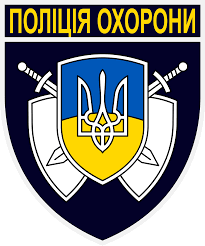 ТЕНДЕРНА ДОКУМЕНТАЦІЯдля проведення процедури відкритих торгів з особливостямиза предметом закупівлі«Папір офісний»за кодом ДК 021:2015  -  30190000-7 Офісне устаткування та приладдя різне м. Чернігів, 2024Додатки: 			1. Додаток 1 до тендерної документації на 10 арк. в 1 прим.                                               2. Додаток 2 до тендерної документації на 4 арк. в 1 прим.                                               3. Додаток 3 до тендерної документації на 8 арк. в 1 примДодаток 1 до тендерної документації1. Перелік документів та інформації  для підтвердження відповідності УЧАСНИКА  кваліфікаційним критеріям, визначеним у статті 16 Закону “Про публічні закупівлі”:1.1 Документи, що підтверджують наявність документально підтвердженого досвіду виконання аналогічного договору або договорів:- Довідка складена у нижче наведеній формі про виконання аналогічних договорів (не менше двох), де зазначено перелік виконаних аналогічних договорів із зазначенням, повного найменування замовників згідно таких договорів, їх адреса та контактні телефони, ПІБ посадових осіб замовників, що були уповноважені за супровід та виконання таких договорів, дати виконання договорів та предметів закупівлі.* Примітки:Під аналогічним договором розуміється договір на постачання паперу офісного, А-4.Для підтвердження виконання аналогічного (аналогічних) за предметом закупівлі договору (договорів), зазначеного (зазначених) у довідці довільної форми, надаються:- копія (копії) договору (усіх договорів), зазначеного (зазначених) у довідці, з додатками;- лист-відгук* чи інший документ (видаткова накладна або інший документ), що підтверджує виконання договору (усіх договорів), зазначеного (зазначених) у довідці.*Лист-відгук повинен бути оформлений на бланку контрагента учасника за підписом керівника або уповноваженої особи, із зазначенням предмету виконаного договору, та за можливості: номеру та дати договору, П.І.Б., контактного телефону і посади особи, яка може підтвердити вказані дані.Підтвердження відповідності УЧАСНИКА (в тому числі для об’єднання учасників як учасника процедури)  вимогам, визначеним у пункті 47 Особливостей.Замовник не вимагає від учасника процедури закупівлі під час подання тендерної пропозиції в електронній системі закупівель будь-яких документів, що підтверджують відсутність підстав, визначених у пункті 47 Особливостей (крім абзацу чотирнадцятого цього пункту), крім самостійного декларування відсутності таких підстав учасником процедури закупівлі відповідно до абзацу шістнадцятого пункту 47 Особливостей.Учасник процедури закупівлі підтверджує відсутність підстав, зазначених в пункті 47 Особливостей  (крім підпунктів 1 і 7, абзацу чотирнадцятого цього пункту), шляхом самостійного декларування відсутності таких підстав в електронній системі закупівель під час подання тендерної пропозиції.Замовник самостійно за результатами розгляду тендерної пропозиції учасника процедури закупівлі підтверджує в електронній системі закупівель відсутність в учасника процедури закупівлі підстав, визначених підпунктами 1 і 7 цього пункту.Учасник  повинен надати довідку (форма 1) щодо відсутності підстави для відмови учаснику процедури закупівлі в участі у відкритих торгах, встановленої в абзаці 14 пункту 47 Особливостей. Учасник процедури закупівлі, що перебуває в обставинах, зазначених у цьому абзаці, може надати підтвердження вжиття заходів для доведення своєї надійності, незважаючи на наявність відповідної підстави для відмови в участі у відкритих торгах. Для цього учасник (суб’єкт господарювання) повинен довести, що він сплатив або зобов’язався сплатити відповідні зобов’язання та відшкодування завданих збитків. Якщо замовник вважає таке підтвердження достатнім, учаснику процедури закупівлі не може бути відмовлено в участі в процедурі закупівлі.Якщо на момент подання тендерної пропозиції учасником в електронній системі закупівель відсутня технічна можливість підтвердження учасником відсутності окремих підстав, зазначених у пункті 47 Особливостей, шляхом самостійного декларування в електронній системі, то факт подання тендерної пропозиції вважається самостійним декларуванням відсутності таких підстав для відмови йому в участі в торгах за вимогами пункту 47 Особливостей.Форма 1ДОВІДКАпро відсутність підстав, визначених в абзаці чотирнадцятому пункту 44 ОсобливостейМи, /найменування Учасника/ (далі - Учасник), в особі /Уповноважена особа учасника / підтверджуємо, що Замовник не має підстав для відмови нам в участі у процедурі закупівлі,  передбачених в абзаці чотирнадцятому пункту 47 «Особливостей здійснення публічних закупівель товарів, робіт і послуг для замовників, передбачених Законом України “Про публічні закупівлі”, на період дії правового режиму воєнного стану в Україні та протягом 90 днів з дня його припинення або скасування», затверджених постановою Кабінету міністрів України від 12.10.2022 №1178 зі змінами, а саме підтверджуємо відсутність фактів невиконання своїх зобов’язань за раніше укладеним договором про закупівлю з Замовником, що призвело до його дострокового розірвання, і було застосовано санкції у вигляді штрафів та/або відшкодування збитків - протягом трьох років з дати дострокового розірвання такого договору в електронній системі закупівель.Підтверджуємо своє право надати підтвердження вжиття заходів для доведення своєї надійності, незважаючи на наявність відповідної підстави для відмови в участі у процедурі закупівлі, та довести сплату або зобов’язався сплатити відповідні зобов’язання та відшкодування завданих збитків*.*У разі наявності відповідної підстави для відмови Учасником надається документальне підтвердження вжиття заходів для доведення своєї надійності, а саме: документи, які підтверджують, що він сплатив або зобов’язався сплатити відповідні зобов’язання та відшкодування завданих збитків Підтвердження відповідності УЧАСНИКА (в тому числі для об’єднання учасників як учасника процедури)  вимогам, визначеним у пункті 47 Особливостей.Переможець процедури закупівлі у строк, що не перевищує чотири дні з дати оприлюднення в електронній системі закупівель повідомлення про намір укласти договір про закупівлю, повинен надати замовнику шляхом оприлюднення в електронній системі закупівель документи, що підтверджують відсутність підстав, зазначених у підпунктах 3, 5, 6 і 12 та в абзаці чотирнадцятому пункту 47 Особливостей. Першим днем строку, передбаченого цією тендерною документацією та/ або Законом та/ або Особливостями, перебіг якого визначається з дати певної події, вважатиметься наступний за днем відповідної події календарний або робочий день, залежно від того, у яких днях (календарних чи робочих) обраховується відповідний строк. 3.1. Документи, які надаються  ПЕРЕМОЖЦЕМ (юридичною особою):3.2. Документи, які надаються ПЕРЕМОЖЦЕМ (фізичною особою чи фізичною особою — підприємцем):У разі якщо під час розгляду тендерної пропозиції учасника замовником виявлено наявність підстав для відмови в участі у процедурі закупівлі, замовник відхиляє тендерну пропозицію учасника на підставі абзацу 2 підпункту 1 пункту 44 Особливостей, а саме: учасник процедури закупівлі підпадає під  підстави, встановлені пунктом 47 Особливостей.У разі якщо переможець процедури закупівлі не надав у спосіб, зазначений в тендерній документації, документи, що підтверджують відсутність підстав, встановлених підпунктами 3,5,6,12 та в абзаці 14 пункту 47 Особливостей, або надав документи, які не відповідають вимогам визначним у тендерній документації або надав їх з порушенням строків визначених Особливостями або наявні підстави для відмови в участі у відритих торгах, визначені пунктом 3 та/або 5 та/або 6 та/або 12 та/або абзацом 14 пункту 47 Особливостей, замовник відхиляє його на підставі абзацу 3 підпункту 3 пункту 44 Особливостей, а саме: переможець процедури закупівлі не надав  у спосіб зазначений в тендерній документації, документи, що підтверджують відсутність підстав, визначених у пунктах 3,5,6 і 12 та в абзаці 14 пункту 47 Особливостей.4. Інша інформація встановлена відповідно до законодавства (для УЧАСНИКІВ — юридичних осіб, фізичних осіб та фізичних осіб — підприємців).Тендерна пропозиціяНадається на фірмовому бланку учасника (за наявності) із зазначенням дати та вихідного номеру реєстраціїТЕНДЕРНА ПРОПОЗИЦІЯМи,                          повне найменування учасника                           , надаємо свою пропозицію щодо участі у торгах на закупівлю Папір офісний за кодом ДК 021:2015  - 30190000-7 Офісне устаткування та приладдя різне у наступному асортименті та кількості та подаємо пропозицію наступного змісту:Повне найменування учасника_____________________________________________________Юридична адреса________________________________________________________________Поштова або фактична адреса _____________________________________________________Код ЄДРПОУ підприємства (або ІПН ФОП)__________________________________________Банківські реквізити (поточний рахунок, назва банку, в якому відкритий рахунок та МФО)Тел./факс _______________________________________________________________________E-mail __________________________________________________________________________Посада керівника підприємства (установи, організації)  та П.І.Б. (для ФОП зазначається П.І.Б) __________________________________________________________________________Учасник підтверджує та гарантує, що товар за предметом закупівлі, запропонований учасником у складі тендерної пропозиції, не ввезений або не буде ввезений після 24 лютого 2022 року на митну територію України в митному режимі імпорту товарів з Російської Федерації/Республіки Білорусь.Ціна включає у себе всі витрати на транспортування, навантаження та розвантаження, страхування та інші витрати, сплату податків і зборів тощо.Вивчивши тендерну документацію та технічні вимоги, на виконання зазначеного вище, ми, уповноважені на підписання Договору, маємо можливість та погоджуємося виконати вимоги Замовника та Договору на умовах, зазначених у комерційній частині цієї пропозиції  за ціною:Загальна сума пропозиції :______________ ( _______________________________________________________________ )1. До визнання нашої пропозиції переможцем торгів, ваша тендерна документація разом з нашою пропозицією (за умови її відповідності всім вимогам) мають силу попереднього договору між нами. Якщо наша пропозиція буде визнана найбільш економічно вигідною, ми візьмемо на себе зобов'язання виконати всі умови, передбачені Договором.2. Ми погоджуємося дотримуватися умов цієї пропозиції протягом 90 календарних днів із дати кінцевого строку подання тендерних пропозицій. Наша пропозиція буде обов'язковою для нас і може бути визнана найбільш економічно вигідною Вами у будь-який час до закінчення зазначеного терміну.3. Ми погоджуємось, що умови договору про закупівлю не повинні відрізнятися від змісту тендерної пропозиції (у тому числі ціни за одиницю товару) переможця процедури закупівлі та не повинні змінюватися після підписання договору про закупівлю до повного виконання зобов'язань сторонами, крім випадків передбачених чинним законодавством.4. Ми, як учасник процедури закупівлі, гарантуємо, що подання даної пропозиції означає нашу повну та безумовну згоду зі всіма положеннями тендерної документації.5. Якщо наша пропозиція буде акцептована, ми зобов'язуємося підписати Договір із Замовником не раніше ніж через 5 днів з дати оприлюднення на веб-порталі Уповноваженого органу повідомлення про намір укласти договір про закупівлю, але не пізніше ніж через 15 днів з дня прийняття рішення про намір укласти договір. У випадку обґрунтованої необхідності строк для укладання договору може бути продовжений до 60 днів.Примітка: *  учасник зазначає ціну за одиницю товару з ПДВ (у випадку якщо учасник є платником ПДВ) або без ПДВ, якщо учасник не є платником ПДВ, або дані послуги не обкладаються ПДВ відповідно до чинного законодавства____________________________________             _______________       ___________________(посада керівника учасника або уповноваженої ним особи)            (підпис)                          (ініціали та прізвище)М.П. (за наявності)Додаток 2 до тендерної документаціїТехнічні, якісні, кількісні та інші вимоги до предмета закупівліВИМОГИ ЗАМОВНИКА ДО ТОВАРУ:1. Назва товару: Папір офіснийВимоги до пакування:Товар повинен бути новим (таким, що не був у використанні), якісним та поставлятися в упаковці, на якій зазначаються: назва товару, логотип фірми-виробника, країна виробництва. Задля уникнення маніпуляцій, та створення рівних умов серед учасників, відкритості та прозорість прийняття рішень Замовник приймає до розгляду на відповідність встановленим вимогам значення параметрів товару, без врахування допусків, допустимих відхилень тощо.Якість товару повинна відповідати умовам державних стандартів, що є чинними на території України для відповідної категорії товару.При виявленні Замовником дефектів товару, будь-чого іншого, що може якимось чином вплинути на якісні характеристики товару, Учасник повинен їх усунути за власний рахунок.Товар постачається партіями залежно від поточних потреб Замовника за адресами підрозділів Управління поліції охорони в Чернігівській області: м. Чернігів, м. Прилуки, м. Ніжин, смт. Козелець, м. Бахмач, м. Бобровиця, м. Корюківка, м. Городня, м. Мена та м. Славутич. Час подачі заявок Замовником в робочі дні: с 9:00 до 17:00. Термін поставки товару з моменту отримання заявки Замовника– не більше 1 доби (24 годин).Поставка товару, розвантажувальні роботи, підйом на необхідний поверх та документальне забезпечення буде здійснюються за рахунок та транспортом Постачальника.Замовник залишає за собою право термінового замовлення партії товару.На підтвердження відповідності тендерної пропозиції технічним, якісним, кількісним вимогам до предмета закупівлі, учасником у складі тендерної пропозиції надається:Довідка (форма довільна) щодо можливості поставки товару згідно з вимогами;Заповнену та підписану службовою (посадовою) особою учасника, яку уповноважено учасником представляти його інтереси під час проведення процедури закупівлі довідку за формою визначеною у цьому додатку, з зазначенням інформації про назву та/або артикул, виробника та/або торгову марку та фактичні технічні характеристики запропонованого товару та його компонентів;Для підтвердження якості та технічних характеристик запропонованого товару Учасник у складі своєї тендерної пропозиції має надати сертифікати якості або документ(и), що посвідчують відповідність технічним умовам виробника та відповідають технічним вимогам замовника та висновок державної санітарно-епідеміологічної експертизи на предмет закупівлі, дійсні на дату розкриття пропозицій.* Посилання на конкретну торговельну марку обґрунтовано наявним у Замовника програмним забезпеченням, яке використовуються в інформаційних системах.Формадо п. 1 Додатку 2 до тендерної документаціїіДОВІДКА ПРО НЕОБХІДНІ ФАКТИЧНІ ТЕХНІЧНІ ХАРАКТЕРИСТИКИ ТОВАРУ1. Назва товару: Папір офіснийКількість товару: 1200Одиниця виміру: пачкаПапір вибілений без застосування елементарного хлору.Упаковка повністю зберігає та захищає товар від пошкоджень під час транспортування та зберігання.ПОСТАЧАЛЬНИК:	___________________________________________________________1 Учасник має вказати фактичні дані пропонованого товару. Якщо Учасником буде зазначено, наприклад, що товщина аркушу становить НЕ МЕНШЕ 103 мкм, така інформація буде сприйматися Замовником такою, що не відображає фактичну інформацію про товар та не дає можливості встановити відповідність товару вимогам Тендерної документації.Фактична інформація з даної довідки буде використана для оформлення договорів за результатом закупівлі.Додаток 3 до тендерної документаціїПроєкт ДОГОВОРУ   № ___купівлі-продажум. Чернігів                                                                                  «___»___________________ 2024р.	Продавець: _______________________ «____________», в особі__________________________________, який  діє  на  підставі __________________, з однієї сторони, та 	Покупець: Управління поліції охорони в Чернігівській області, в особі начальника управління Магдибора Ігоря Івановича, який діє на підставі Положення про Управління, з іншої сторони, а при одночасному згадуванні надалі іменуються Сторони, уклали цей Договір про наступне:1. ПРЕДМЕТ ДОГОВОРУ	1.1. Продавець зобов'язується передати у власність Покупця, а Покупець відповідно до умов Договору оплатити та прийняти Папір офісний (далі - Товар), згідно коду ДК 021:2015 - 30190000-7 Офісне устаткування та приладдя різне в кількості та за цінами зазначеними в специфікації (Додаток №1), яка є невід’ємною частиною даного Договору. 1.2. Товар поставляється партіями відповідно до поточних  потреб Покупця за адресами підрозділів Управління поліції охорони в Чернігівській області: м. Чернігів, м. Прилуки, м. Ніжин, смт. Козелець, м. Бахмач, м. Бобровиця, м. Корюківка, м. Городня, м. Мена, м. Славутич.1.3. На кожну партію Товару Покупець направляє Продавцю відповідну письмову заявку, в якій вказує кількість Товару  та відповідну адресу підрозділу, на яку необхідно поставити Товар.						2. ЦІНА ТА УМОВИ ОПЛАТИ ТОВАРУ	2.1. Загальна ціна товару, що поставляється за цим Договором, становить _________ грн. (________________________ гривень ________ коп.), в т.ч. / без ПДВ.	2.2. Ціна Товару включає в себе вартість упаковки,  завантаження та розвантаження (підйом на необхідний поверх) Товару, а також інші видатки, пов’язані з доставкою Товару на умовах цього Договору.	2.3. Оплата за Товар здійснюється Покупцем на умовах  100% післяплати за кожну окрему партію Товару, протягом 30 (тридцяти) календарних днів з моменту отримання відповідної партії Товару у безготівковій формі на розрахунковий рахунок Продавця.	2.4. Датою виконання обов’язків Покупця щодо оплати Товару вважається дата надходження грошових коштів на рахунок Продавця в повному обсязі.	2.5. Ціни встановлюються в національній валюті України - гривні.	2.6 Поставка Товару здійснюється силами та за рахунок Продавця за адресами Покупця вказаними в п.1.2. цього Договору,  протягом 1-ї доби (24 години), з моменту направлення Покупцем відповідної письмової заявки на партію Товару.						3. ПРАВА ТА ОБОВ’ЯЗКИ СТОРІН	3.1. Обов’язки Продавця:	3.1.1. Передати Покупцеві Товар, визначений цим Договором.	3.1.2. Замінити товар неналежної якості протягом 7-ми днів з моменту отримання обґрунтованої претензії від Покупця, або повернути вартість товару неналежної якості, згідно з цінами, зазначеними у видатковій накладній.	3.2. Обов’язки Покупця:	3.2.1. Прийняти товар, крім випадків, коли він має право вимагати заміни товару або право відмови від товару.	3.2.2. Оплатити товар згідно з умовами, зазначеними у п. 2 цього Договору.	3.3. Права Продавця:	3.3.1. Вимагати від Покупця прийняття товару, що відповідає умовам, визначеним в п.1 Договору.	3.4. Права Покупця:	3.4.1. Вимагати від Продавця передачі товару, що відповідає умовам, визначеним в п.1 Договору.	3.4.2. Вимагати від Продавця виконання інших зобов’язань згідно з Договором.						4. ПЕРЕХІД ПРАВА ВЛАСНОСТІ	4.1. Продавець гарантує, що Товар, належить йому на праві власності, не перебуває під забороною відчуження, арештом, не є предметом застави та іншим засобом забезпечення виконання зобов'язань перед будь-якими фізичними або юридичними особами, державними органами і державою, а також не є предметом будь-якого іншого обтяження чи обмеження.	4.2. Право власності на товар переходить від Продавця до Покупця з моменту надходження грошових коштів на рахунок Продавця від Покупця в оплату товару.	4.3.  Ризик випадкової загибелі або псування товару переходить від Продавця до Покупця з моменту приймання товару Покупцем або уповноваженою ним особою та підписання Сторонами товарних накладних.					5. ГАРАНТІЙНІ ЗОБОВ'ЯЗАННЯ	5.1. Товар за цим Договором має забезпечувати його повну придатність для використання, а також відповідати усім вимогам, що звичайно ставляться до даного виду Товару. 	5.2. Якщо в день поставки Товару та протягом строку його використання( скриті дефекти) буде виявлено, що поставлений Товар є дефектним (зіпсованим) або втратив свої характеристики та інші якості, Продавець зобов'язується за свій рахунок замінити Товар на якісний протягом строку, узгодженого Сторонами в акті, складеному відповідно п. 5.4. цього Договору. Зобов’язання Продавця щодо заміни Товару на якісний не поширюються на випадки втрати Товаром своїх характеристик внаслідок порушення Покупцем умов його зберігання або застосування Товару не за призначенням, тощо.	5.3. В разі пред'явлення претензії Покупець повинен надати Продавцю Акт про виявлення невідповідності якості (виявлення дефектів) (далі – Акт виявлення дефектів) за підписом уповноважених представників Сторін.	5.4. Сторони домовились про наступний порядок підписання Акта виявлення дефектів:	5.4.1. У випадку виявлення будь-яких невідповідностей (в т. ч. щодо якості Товару), Покупець повідомляє про це Продавця шляхом направлення на адресу місцезнаходження останнього відповідного листа.	5.4.2. Продавець протягом 3 (трьох) робочих днів з моменту отримання від Покупця такого повідомлення зобов'язується повідомити Покупця (шляхом відправлення на адресу місцезнаходження Покупця відповідного листа або шляхом використання факсимільних, електронних або інших засобів зв'язку, зокрема, шляхом надіслання Продавцю повідомлення на адресу електронної пошти Покупця) про дату і час огляду Товару (при необхідності – із залученням кваліфікованих, в т. ч. незалежних, фахівців).	5.4.3. В день та час, визначений та погоджений Сторонами, відповідно до п.п. 5.4.2 цього Договору, Сторонами (при необхідності – із залученням кваліфікованих, в т.ч. незалежних, фахівців) проводиться огляд Товару та підписують Акт виявлення дефектів, в якому зазначається погоджений Сторонами строк, необхідний Продавцю для заміни Товару.  При цьому, у випадку відмови Продавця від підписання Акта виявлення дефектів, така відмова, із зазначенням її причин, повинна бути направлена на адресу місцезнаходження Покупця протягом 3 (трьох) робочих днів з дня огляду Товару.6. ВІДПОВІДАЛЬНІСТЬ СТОРІН6.1.Сторони несуть відповідальність за невиконання або неналежне виконання своїх обов’язків за цим Договором у відповідності до законодавства України.6.2.Спори, які виникають при виконанні цього Договору, вирішуються в порядку, що передбачений законодавством України.6.3. У випадку прострочення оплати за поставку Товару Покупець сплачує Продавцю пеню в розмірі подвійної облікової ставки НБУ від вартості неоплаченого Товару за кожний день прострочення. 6.4. У випадку поставки Товару неналежної якості Продавець зобов’язаний на вимогу Покупця замінити такий Товар на Товар належної якості протягом 5-ти (п’яти) робочих днів з моменту підписання Акту про фактичну якість отриманої продукції. А у випадку невиконання Продавцем цього зобов’язання щодо заміни Товару на Товар належної якості, за поставку Товару неналежної якості Продавець сплачує Покупцю штраф в розмірі 7% від вартості Товару неналежної якості. В будь-якому разі Покупець має право одразу відмовитись від товару, а також вимагати повернення сплачених коштів у строк, про який Покупець повідомить Продавця. В цьому випадку Продавець повинен забезпечити приймання такого Товару в день, вказаний Покупцем (в т.ч. компенсувати транспортні витрати Покупця в повному обсязі).6.5. У випадку поставки Продавцем меншої кількості Товару, ніж це встановлено даним Договором та Заявками до нього, Покупець має право вимагати передачі Товару, якого не вистачає або відмовитися від передання Товару та його оплати (а якщо він оплачений, - вимагати повернення сплаченої за нього грошової суми, вказавши строки такого повернення). 6.6. Сторони звільняються від відповідальності за часткове або повне невиконання обов’язків, передбачених цим Договором, у випадку, якщо таке невиконання стало наслідком дії форс-мажорних обставин (обставин непереборної сили), які виникли після підписання Договору в результаті явищ надзвичайного характеру, які Сторони не могли передбачити та/або попередити розумними заходами. 6.7. Форс-мажорними обставинами (обставинами непереборної сили) є надзвичайні та невідворотні обставини, що об'єктивно унеможливлюють виконання зобов'язань, передбачених цим Договором, обов'язків згідно з чинним цивільним законодавством України (зокрема, але не виключно: війна, збройний конфлікт, тимчасова окупація, повсюдні прояви насильства, масові порушення прав людини та надзвичайні ситуації природного чи техногенного характеру, епідемії тощо).6.8. Сторона, яка потрапила під дію форс-мажорних обставин (обставин непереборної сили), зобов’язана повідомити іншу Сторону про такі обставини (або їх припинення) протягом 15 (п’ятнадцяти) календарних днів, а також у подальшому надати документальне підтвердження дії форс-мажорних обставин (обставин непереборної сили), отримане від Торгово-промислової палати України або іншого уповноваженого органу. 6.9. Якщо форс-мажорні обставини (обставини непереборної сили) продовжуються більше трьох місяців, будь-яка Сторона має право відмовитися від цього Договору в односторонньому порядку, попередивши письмово іншу Сторону не пізніше ніж за 10 (десять) днів до дати припинення цього Договору. Цей Договір вважається припиненим на 11 (одинадцятий) день з моменту направлення відповідною Стороною письмового повідомлення про відмову від цього Договору іншій Стороні. У такому випадку підписання додаткової угоди до цього Договору про його припинення не вимагається.6.10.Продавець несе повну відповідальність за дотримання встановлених законодавством України обмежень щодо ввезення товарів походженням з Російської Федерації та/або ввезених на митну територію України з Російської Федерації, у тому числі встановлених постановою Кабінету Міністрів України від 09.04.2022 № 426 «Про застосування заборони ввезення товарів з Російської Федерації» – із змінами та постановою Кабінету Міністрів України від 30.12.2015 № 1147 «Про заборону ввезення на митну територію України товарів, що походять з Російської Федерації» – із змінами.6.11. Продавець несе повну відповідальність та гарантує, що він не підпадає під заборону здійснення у нього публічних закупівель товарів, робіт і послуг відповідно до постанови Кабінету Міністрів України від 12.10.2022 № 1178 «Про затвердження особливостей здійснення публічних закупівель товарів, робіт і послуг для замовників, передбачених Законом України “Про публічні закупівлі”, на період дії правового режиму воєнного стану в Україні та протягом 90 днів з дня його припинення або скасування».6.12. Продавець несе повну відповідальність та гарантує, що до нього, а також до виробника товару, відсутні обмеження, встановлені Законом України «Про санкції» – із змінами, відповідно до чинного законодавства України.7.АНТИКОРУПЦІЙНЕ ЗАСТЕРЕЖЕННЯ7.1. Сторони підтверджують, що під час виконання цього договору про закупівлю Сторони, а також їх афілійовані особи та працівники зобов’язуються: — дотримуватись чинного законодавства України та відповідних міжнародно-правових актів щодо запобігання, виявлення та протидії корупції, а також запобігання та протидії легалізації (відмиванню) доходів, одержаних злочинним шляхом; — вживати всіх можливих заходів, які є необхідними та достатніми для запобігання, виявлення і протидії корупції у своїй діяльності; — не пропонувати, не обіцяти, не надавати, не приймати пропозицій, обіцянок чи надання неправомірної вигоди (грошових коштів або іншого майна, переваг, пільг, послуг, нематеріальних активів, будь-якої іншої вигоди нематеріального чи негрошового характеру без законних на те підстав) прямо або опосередковано будь-яким особам / від будь-яких осіб за вчинення чи невчинення такою особою будь-яких дій з метою отримання неправомірної вигоди (обіцянки неправомірної вигоди) від таких осіб.7.2. У разі отримання однією зі Сторін відомостей про вчинення особою / особами, визначеними у цьому договорі про закупівлю, заборонених до вчинення у цьому розділі дій, та/або відомостей, що відбулося або може відбутися корупційне правопорушення за участю вказаної особи / осіб, така Сторона має право направити іншій Стороні вимогу надати пояснення з цього приводу.8. ІНШІ УМОВИ8.1. Цей Договір укладається при повному розумінні Сторонами його умов та термінології українською мовою і підписується у двох автентичних примірниках, що мають однакову юридичну силу - по одному для кожної із Сторін.8.2. Сторони погодилися, що текст Договору, будь-які матеріали, інформація та будь-які відомості, що стали відомі в процесі виконання зобов’язань за Договором, є конфіденційними і не можуть передаватися третім особам без попередньої згоди іншої Сторони, крім випадків, передбачених чинним законодавством України.8.3. Зміни в цей Договір можуть бути внесені за взаємною згодою Сторін, що оформлюється додатковою угодою до цього Договору з урахуванням положень Закону України «Про публічні закупівлі» та постанови Кабінету Міністрів України від 12 жовтня 2022 р. № 1178 “Про затвердження особливостей здійснення публічних закупівель товарів, робіт і послуг для замовників, передбачених Законом України “Про публічні закупівлі”, на період дії правового режиму воєнного стану в Україні та протягом 90 днів з дня його припинення або скасування”.8.4. Істотні умови договору про закупівлю не можуть змінюватися після його підписання до виконання зобов'язань Сторонами в повному обсязі, крім випадків:8.4.1. зменшення обсягів закупівлі, зокрема з урахуванням фактичного обсягу видатків замовника;8.4.2. погодження зміни ціни за одиницю товару в договорі про закупівлю у разі коливання ціни такого товару на ринку, що відбулося з моменту укладення договору про закупівлю або останнього внесення змін до договору про закупівлю в частині зміни ціни за одиницю товару. Зміна ціни за одиницю товару здійснюється пропорційно коливанню ціни такого товару на ринку (відсоток збільшення ціни за одиницю товару не може перевищувати відсоток коливання (збільшення) ціни такого товару на ринку) за умови документального підтвердження такого коливання та не повинна призвести до збільшення суми, визначеної в договорі про закупівлю на момент його укладення;8.4.3. покращення якості предмета закупівлі за умови, що таке покращення не призведе до збільшення суми, визначеної в договорі про закупівлю;8.4.4. продовження строку дії договору про закупівлю та/або строку виконання зобов’язань щодо передачі товару, виконання робіт, надання послуг у разі виникнення документально підтверджених об’єктивних обставин, що спричинили таке продовження, у тому числі обставин непереборної сили, затримки фінансування витрат замовника, за умови, що такі зміни не призведуть до збільшення суми, визначеної в договорі про закупівлю;8.4.5. погодження зміни ціни в договорі про закупівлю в бік зменшення (без зміни кількості (обсягу) та якості товарів, робіт і послуг), у тому числі у разі коливання ціни товару на ринку;8.4.6. зміни ціни в договорі про закупівлю у зв’язку з зміною ставок податків і зборів та/або зміною умов щодо надання пільг з оподаткування - пропорційно до зміни таких ставок та/або пільг з оподаткування, а також у зв’язку з зміною системи оподаткування пропорційно до зміни податкового навантаження внаслідок зміни системи оподаткування;8.4.7. зміни встановленого згідно із законодавством органами державної статистики індексу споживчих цін, зміни курсу іноземної валюти, зміни біржових котирувань або показників Platts, ARGUS, регульованих цін (тарифів), нормативів, середньозважених цін на електроенергію на ринку “на добу наперед”, що застосовуються в договорі про закупівлю, у разі встановлення в договорі про закупівлю порядку зміни ціни;8.4.8. зміни умов у зв’язку із застосуванням положень частини шостої статті 41 Закону України «Про публічні закупівлі».9. СТРОК ДІЇ ДОГОВОРУ	9.1. Договір вступає в силу з моменту його підписання Сторонами і діє до 31 грудня 2024 року, в частині фінансових зобов’язань – до повного їх виконання сторонами.	9.2. Цей Договір укладається і підписується у 2 (двох) примірниках, що мають однакову юридичну силу.	9.3. У разі підписання Сторонами інших додатків до цього Договору, такі Додатки стають невід’ємною частиною цього Договору. Додатки до Договору: Специфікація (Додаток №1).      10. ЮРИДИЧНІ АДРЕСИ ТА РЕКВІЗИТИ СТОРІНДодаток №1 до Договору№ ___ від «___» _______	СПЕЦИФІКАЦІЯ до Договору № ___ від «___» ___________2024 р.м. Чернігів                                 		  		«__» __________ 2024 рокуПродавець: _______________________ «____________», в особі__________________________________, який  діє  на  підставі __________________, з однієї сторони, та Покупець: Управління поліції охорони в Чернігівській області, в особі начальника управління Магдибора Ігоря Івановича, який діє на підставі Положення про Управління, з другої сторони, уклали дану Специфікацію до договору поставки про нижченаведене: 1. Затвердити характеристики, кількість, номенклатуру й загальну вартість Товару, відповідно до Таблиці:                                         «ЗАТВЕРДЖЕНО»  Протокол уповноваженої особивід «26» березня 2024 року                                  Катерина ПОНОМАРЕНКО №Розділ 1. Загальні положенняРозділ 1. Загальні положення1231Терміни, які вживаються в тендерній документаціїТендерну документацію розроблено відповідно до вимог Закону України «Про публічні закупівлі» (далі — Закон) та Особливостей здійснення публічних закупівель товарів, робіт і послуг для замовників, передбачених Законом України «Про публічні закупівлі», на період дії правового режиму воєнного стану в Україні та протягом 90 днів з дня його припинення або скасування, затверджених постановою Кабміну від 12.10.2022 № 1178 (із змінами й доповненнями) (далі — Особливості). Терміни, які використовуються в цій документації, вживаються у значенні, наведеному в Законі та Особливостях.2Інформація про замовника торгів2.1повне найменуванняУправління поліції охорони в Чернігівській області (далі – УПО Чернігівської області) код ЄДРПОУ 40109021, ІПН 401090225269 категорія – орган державної влади.2.2місцезнаходження14021 м. Чернігів, вул. Івана Франка, 4-А2.3прізвище, ім’я та по батькові, посада та електронна адреса однієї чи кількох посадових осіб замовника, уповноважених здійснювати зв’язок з учасникамиПосадова особа замовника, уповноважена здійснювати зв’язок з учасникам - Інженер відділу технічної охорони та логістики – Пономаренко Катерина Петрівна. тел. (0462) 678-031 (відповідно до ст. 22 ч. 2 п. 17 - Закону)14021, м. Чернігів, вул. Івана Франка, 4Ател./ф.(0462) 678-031;  upo_urist@ukr.net 3Процедура закупівлівідкриті торги з особливостями4Інформація про предмет закупівлі4.1назва предмета закупівлі«Папір офісний»(відповідно до НАКАЗУ МРЕТСГУ №1082 від 11.06.2020 визначення предмета закупівлі товару за ЄЗС, що найбільше відповідає назві номенклатурної позиції предмета закупівлі).Код для позначення найменування конкретного товару з асортиментного переліку предмету закупівлі при публікації оголошення за ДК 021:2015  -  30190000-7 Офісне устаткування та приладдя різне4.2опис окремої частини або частин предмета закупівлі (лота), щодо яких можуть бути подані тендерні пропозиціїЗакупівля здійснюється щодо предмета закупівлі в цілому.4.3кількість товару та місце його поставки Папір офісний – 1200 пачокЗгідно технічної специфікації (додаток 2 до тендерної документації) У разі коли оприлюднення в електронній системі закупівель інформації про місце поставки (оприлюднення якої передбачено Законом) несе загрозу безпеці замовника, така інформація може зазначатися як найменування населеного пункту, в який здійснюється доставка товару (в якому виконуються роботи чи надаються послуги).4.4строки поставки товарів, виконання робіт, надання послугдо 31.12.2024 року згідно замовлень4.5.очікувана вартість предмета закупівлі199 920,00,00 грн. (сто дев’яносто дев’ять тисяч дев’ятсот двадцять гривень 00 коп.) з ПДВ*При визначенні очікуваної вартості предмета закупівлі Управління поліції охорони в Чернігівській області керується Методикою розрахунку очікуваної вартості предмету закупівлі (лист Національної поліції України від 28 лютого 2019 року №2387/09/31-2019), а саме проведення моніторингу цін, шляхом отримання необхідної комерційної інформації від виробників/постачальників товарів.5Недискримінація учасників Учасники (резиденти та нерезиденти) всіх форм власності та організаційно-правових форм беруть участь у процедурах закупівель на рівних умовах.6Валюта, у якій повинна бути зазначена ціна тендерної пропозиції Валютою тендерної пропозиції є гривня. У разі якщо учасником процедури закупівлі є нерезидент,  такий учасник зазначає ціну пропозиції в електронній системі закупівель у валюті – гривня.7Мова (мови), якою  (якими) повинні бути  складені тендерні пропозиціїМова тендерної пропозиції – українська.Під час проведення процедур закупівель усі документи, що готуються замовником, викладаються українською мовою, а також за рішенням замовника одночасно всі документи можуть мати автентичний переклад іншою мовою. Визначальним є текст, викладений українською мовою.Стандартні характеристики, вимоги, умовні позначення у вигляді скорочень та термінологія, пов’язана з товарами, роботами чи послугами, що закуповуються, передбачені існуючими міжнародними або національними стандартами, нормами та правилами, викладаються мовою їх загальноприйнятого застосування.Уся інформація розміщується в електронній системі закупівель українською мовою, крім  тих випадків, коли використання букв та символів української мови призводить до їх спотворення (зокрема, але не виключно, адреси мережі Інтернет, адреси електронної пошти, торговельної марки (знака для товарів та послуг), загальноприйняті міжнародні терміни). Тендерна пропозиція та всі документи, які передбачені вимогами тендерної документації та додатками до неї, складаються українською мовою. Документи або копії документів (які передбачені вимогами тендерної документації та додатками до неї), які надаються Учасником у складі тендерної пропозиції, викладені іншими мовами, повинні надаватися разом із їх автентичним перекладом українською мовою. Виключення:1. Замовник не зобов’язаний розглядати документи, які не передбачені вимогами тендерної документації та додатками до неї та які учасник додатково надає на власний розсуд, у тому числі якщо такі документи надані іноземною мовою без перекладу. 2. У випадку надання учасником на підтвердження однієї вимоги кількох документів, викладених різними мовами, та за умови, що хоча б один з наданих документів відповідає встановленій вимозі, в тому числі щодо мови, замовник не розглядає інший(і) документ(и), що учасник надав додатково на підтвердження цієї вимоги, навіть якщо інший документ наданий іноземною мовою без перекладу.Розділ 2. Порядок внесення змін та надання роз’яснень до тендерної документаціїРозділ 2. Порядок внесення змін та надання роз’яснень до тендерної документаціїРозділ 2. Порядок внесення змін та надання роз’яснень до тендерної документації1Процедура надання роз’яснень щодо тендерної документаціїФізична/юридична особа має право не пізніше ніж за три дні до закінчення строку подання тендерної пропозиції звернутися через електронну систему закупівель до замовника за роз’ясненнями щодо тендерної документації та/або звернутися до замовника з вимогою щодо усунення порушення під час проведення тендеру. Усі звернення за роз’ясненнями та звернення щодо усунення порушення автоматично оприлюднюються в електронній системі закупівель без ідентифікації особи, яка звернулася до замовника. Замовник повинен протягом трьох днів з дати їх оприлюднення надати роз’яснення на звернення шляхом оприлюднення його в електронній системі закупівель.У разі несвоєчасного надання замовником роз’яснень щодо змісту тендерної документації електронна система закупівель автоматично зупиняє перебіг відкритих торгів.Для поновлення перебігу відкритих торгів замовник повинен розмістити роз’яснення щодо змісту тендерної документації в електронній системі закупівель з одночасним продовженням строку подання тендерних пропозицій не менш як на чотири дні.2Внесення змін до тендерної документаціїЗамовник має право з власної ініціативи або у разі усунення порушень вимог законодавства у сфері публічних закупівель, викладених у висновку органу державного фінансового контролю відповідно до статті 8 Закону, або за результатами звернень, або на підставі рішення органу оскарження внести зміни до тендерної документації. У разі внесення змін до тендерної документації строк для подання тендерних пропозицій продовжується замовником в електронній системі закупівель, а саме в оголошенні про проведення відкритих торгів, таким чином, щоб з моменту внесення змін до тендерної документації до закінчення кінцевого строку подання тендерних пропозицій залишалося не менше чотирьох днів.Зміни, що вносяться замовником до тендерної документації, розміщуються та відображаються в електронній системі закупівель у вигляді нової редакції тендерної документації додатково до початкової редакції тендерної документації. Замовник разом із змінами до тендерної документації в окремому документі оприлюднює перелік змін, що вносяться. Зміни до тендерної документації у машинозчитувальному форматі розміщуються в електронній системі закупівель протягом одного дня з дати прийняття рішення про їх внесення.Розділ 3. Інструкція з підготовки тендерної пропозиціїРозділ 3. Інструкція з підготовки тендерної пропозиціїРозділ 3. Інструкція з підготовки тендерної пропозиції1Зміст і спосіб подання тендерної пропозиціїТендерні пропозиції подаються відповідно до порядку, визначеного статтею 26 Закону, крім положень частин першої, четвертої, шостої та сьомої статті 26 Закону. Тендерна пропозиція подається в електронній формі через електронну систему закупівель шляхом заповнення електронних форм з окремими полями, у яких зазначається інформація про ціну, інші критерії оцінки (у разі їх встановлення замовником), інформація від учасника процедури закупівлі про його відповідність кваліфікаційним (кваліфікаційному) критеріям (у разі їх (його) встановлення, наявність/відсутність підстав, установлених у пункті 47 Особливостей і в тендерній документації, та шляхом завантаження необхідних документів, що вимагаються замовником у тендерній документації:інформацією, що підтверджує відповідність учасника кваліфікаційним (кваліфікаційному) критеріям – згідно з Додатком 1 до цієї тендерної документації;інформацією щодо відсутності підстав, установлених в пункті 47 Особливостей, – згідно з Додатком 1 до цієї тендерної документації;підписані Учасником технічні вимоги до предмету закупівлі згідно з Додатком 2 до цієї тендерної документації, що свідчить про безумовне дотримання та виконання Учасником всіх технічних вимог до предмету закупівлі;для об’єднання учасників як учасника процедури закупівлі замовником зазначаються умови щодо надання інформації та способу підтвердження відповідності таких учасників об’єднання установленим кваліфікаційним критеріям та підставам, визначеним 47  Особливостей, - згідно з Додатком 1 до цієї тендерної документації;інформація про технічні, якісні та інші характеристики предмета закупівлі, згідно з Додатком 2 до цієї тендерної документації;інформацією про маркування, протоколи випробувань або сертифікати, що підтверджують відповідність предмета закупівлі встановленим замовником вимогам — згідно з вимогами Додатку 2 до тендерної документації;документами, що підтверджують надання учасником забезпечення тендерної пропозиції (якщо таке забезпечення передбачено оголошенням про проведення процедури закупівлі та тендерною документацією);у разі якщо тендерна пропозиція подається об’єднанням учасників, до неї обов’язково включається документ про створення такого об’єднання;іншою інформацією та документами, відповідно до вимог цієї тендерної документації та додатків до неї.Рекомендується документи у складі пропозиції  Учасника надавати у тій послідовності, у якій вони наведені у тендерній документації замовника, а також надавати окремим файлом кожний документ, що іменується відповідно до змісту документа.Переможець процедури закупівлі у строк, що не перевищує чотири дні з дати оприлюднення в електронній системі закупівель повідомлення про намір укласти договір про закупівлю, повинен надати замовнику шляхом оприлюднення в електронній системі закупівель документи, встановлені в Додатку 1 (для переможця).Першим днем строку, передбаченого цією тендерною документацією та/ або Законом та/ або Особливостями, перебіг якого визначається з дати певної події, вважатиметься наступний за днем відповідної події календарний або робочий день, залежно від того, у яких днях (календарних чи робочих) обраховується відповідний строк.Опис та приклади формальних несуттєвих помилок.Згідно з наказом Мінекономіки від 15.04.2020 № 710 «Про затвердження Переліку формальних помилок» та на виконання пункту 19 частини 2 статті 22 Закону в тендерній документації наведено опис та приклади формальних (несуттєвих) помилок, допущення яких учасниками не призведе до відхилення їх тендерних пропозицій у наступній редакції:«Формальними (несуттєвими) вважаються помилки, що пов’язані з оформленням тендерної пропозиції та не впливають на зміст тендерної пропозиції, а саме технічні помилки та описки. Опис формальних помилок:1.	Інформація / документ, подана учасником процедури закупівлі у складі тендерної пропозиції, містить помилку (помилки) у частині:—	уживання великої літери;—	уживання розділових знаків та відмінювання слів у реченні;—	використання слова або мовного звороту, запозичених з іншої мови;—	зазначення унікального номера оголошення про проведення конкурентної процедури закупівлі, присвоєного електронною системою закупівель та/або унікального номера повідомлення про намір укласти договір про закупівлю — помилка в цифрах;—	застосування правил переносу частини слова з рядка в рядок;—	написання слів разом та/або окремо, та/або через дефіс;—  нумерації сторінок/аркушів (у тому числі кілька сторінок/аркушів мають однаковий номер, пропущені номери окремих сторінок/аркушів, немає нумерації сторінок/аркушів, нумерація сторінок/аркушів не відповідає переліку, зазначеному в документі).2.	Помилка, зроблена учасником процедури закупівлі під час оформлення тексту документа / унесення інформації в окремі поля електронної форми тендерної пропозиції (у тому числі комп'ютерна коректура, заміна літери (літер) та / або цифри (цифр), переставлення літер (цифр) місцями, пропуск літер (цифр), повторення слів, немає пропуску між словами, заокруглення числа), що не впливає на ціну тендерної пропозиції учасника процедури закупівлі та не призводить до її спотворення та / або не стосується характеристики предмета закупівлі, кваліфікаційних критеріїв до учасника процедури закупівлі.3.	Невірна назва документа (документів), що подається учасником процедури закупівлі у складі тендерної пропозиції, зміст якого відповідає вимогам, визначеним замовником у тендерній документації.4.	Окрема сторінка (сторінки) копії документа (документів) не завірена підписом та / або печаткою учасника процедури закупівлі (у разі її використання).5.	У складі тендерної пропозиції немає документа (документів), на який посилається учасник процедури закупівлі у своїй тендерній пропозиції, при цьому замовником не вимагається подання такого документа в тендерній документації.6.	Подання документа (документів) учасником процедури закупівлі у складі тендерної пропозиції, що не містить власноручного підпису уповноваженої особи учасника процедури закупівлі, якщо на цей документ (документи) накладено її кваліфікований електронний підпис.7.	Подання документа (документів) учасником процедури закупівлі у складі тендерної пропозиції, що складений у довільній формі та не містить вихідного номера.8.	Подання документа учасником процедури закупівлі у складі тендерної пропозиції, що є сканованою копією оригіналу документа/електронного документа.9.	Подання документа учасником процедури закупівлі у складі тендерної пропозиції, який засвідчений підписом уповноваженої особи учасника процедури закупівлі та додатково містить підпис (візу) особи, повноваження якої учасником процедури закупівлі не підтверджені (наприклад, переклад документа завізований перекладачем тощо).10.	Подання документа (документів) учасником процедури закупівлі у складі тендерної пропозиції, що містить (містять) застарілу інформацію про назву вулиці, міста, найменування юридичної особи тощо, у зв'язку з тим, що такі назва, найменування були змінені відповідно до законодавства після того, як відповідний документ (документи) був (були) поданий (подані).11.	Подання документа (документів) учасником процедури закупівлі у складі тендерної пропозиції, в якому позиція цифри (цифр) у сумі є некоректною, при цьому сума, що зазначена прописом, є правильною.12.	Подання документа (документів) учасником процедури закупівлі у складі тендерної пропозиції в форматі, що відрізняється від формату, який вимагається замовником у тендерній документації, при цьому такий формат документа забезпечує можливість його перегляду.Приклади формальних помилок:— «Інформація в довільній формі» замість «Інформація»,  «Лист-пояснення» замість «Лист», «довідка» замість «гарантійний лист», «інформація» замість «довідка»; —  «м.київ» замість «м.Київ»;— «поряд -ок» замість «поря – док»;— «ненадається» замість «не надається»»;— «______________№_____________» замість «14.08.2020 №320/13/14-01»— учасник розмістив (завантажив) документ у форматі «JPG» замість  документа у форматі «pdf» (PortableDocumentFormat)». У разі здійснення закупівлі автомобілів, меблів, іншого обладнання та устаткування, мобільних телефонів, комп'ютерів державними органами, а також установами та організаціями, які утримуються за рахунок державного бюджету, учасники при формуванні ціни пропозиції повинні враховувати вимоги постанови Кабінету Міністрів України № 332 від 04.04.2001 р.Документи, що не передбачені законодавством для учасників — юридичних, фізичних осіб, у тому числі фізичних осіб — підприємців, не подаються ними у складі тендерної пропозиції. Відсутність документів, що не передбачені законодавством для учасників — юридичних, фізичних осіб, у тому числі фізичних осіб — підприємців, у складі тендерної пропозиції, не може бути підставою для її відхилення замовником.УВАГА!!!Відповідно до частини третьої статті 12 Закону під час використання електронної системи закупівель з метою подання тендерних пропозицій та їх оцінки документи та дані створюються та подаються з урахуванням вимог законів України "Про електронні документи та електронний документообіг" та "Про електронні довірчі послуги". Учасники процедури закупівлі подають тендерні пропозиції у формі електронного документа чи скан-копій через електронну систему закупівель. Тендерна пропозиція учасника має відповідати ряду вимог: 1) документи мають бути чіткими та розбірливими для читання;2) тендерна пропозиція учасника повинна бути підписана  кваліфікованим електронним підписом (КЕП);3) якщо тендерна пропозиція містить і скановані, і електронні документи, потрібно накласти КЕП на тендерну пропозицію в цілому та на кожен електронний документ окремо.Винятки:1) якщо електронні документи тендерної пропозиції видано іншою організацією і на них уже накладено КЕП/УЕП цієї організації, учаснику не потрібно накладати на нього свій КЕП.Зверніть увагу: документи тендерної пропозиції, які надані не у формі електронного документа (без КЕП), повинні містити підпис уповноваженої особи учасника закупівлі (із зазначенням прізвища, ініціалів та посади особи), а також відбитки печатки учасника (у разі використання) на кожній сторінці такого документа (окрім документів, виданих іншими підприємствами / установами / організаціями). Замовник не вимагає від учасників засвідчувати документи (матеріали та інформацію), що подаються у складі тендерної пропозиції, печаткою та підписом уповноваженої особи, якщо такі документи (матеріали та інформація) надані у формі електронного документа через електронну систему закупівель із накладанням електронного підпису, що базується на кваліфікованому сертифікаті електронного підпису, відповідно до вимог Закону України «Про електронні довірчі послуги». Замовник перевіряє КЕП/УЕП учасника на сайті центрального засвідчувального органу за посиланням https://czo.gov.ua/verify. Під час перевірки КЕП/УЕП повинні відображатися: прізвище та ініціали особи, уповноваженої на підписання тендерної пропозиції (власника ключа). Всі документи тендерної пропозиції  подаються в електронному вигляді через електронну систему закупівель (шляхом завантаження сканованих документів або електронних документів в електронну систему закупівель). Тендерні пропозиції мають право подавати всі заінтересовані особи. Кожен учасник має право подати тільки одну тендерну пропозицію. 2Забезпечення тендерної пропозиціїНе вимагається3Умови повернення чи неповернення забезпечення тендерної пропозиціїНе передбачається4Строк, протягом якого тендерні пропозиції є дійснимиТендерні пропозиції вважаються дійсними протягом 90 (дев’яноста) днів із дати кінцевого строку подання тендерних пропозицій. До закінчення зазначеного строку замовник має право вимагати від учасників процедури закупівлі продовження строку дії тендерних пропозицій. Учасник процедури закупівлі має право:відхилити таку вимогу, не втрачаючи при цьому наданого ним забезпечення тендерної пропозиції;погодитися з вимогою та продовжити строк дії поданої ним тендерної пропозиції і наданого забезпечення тендерної пропозиції (у разі якщо таке вимагалося).У разі необхідності учасник процедури закупівлі має право з власної ініціативи продовжити строк дії своєї тендерної пропозиції, повідомивши про це замовникові через електронну систему закупівель.5Кваліфікаційні критерії до учасників та вимоги, згідно  з пунктом 28  та пунктом 47  ОсобливостейЗамовник установлює один або декілька кваліфікаційних критеріїв відповідно до статті 16 Закону. Визначені Замовником згідно з цією статтею кваліфікаційні критерії та перелік документів, що підтверджують інформацію учасників про відповідність їх таким критеріям, зазначені в Додатку 1 до цієї тендерної документації. Спосіб  підтвердження відповідності учасника критеріям і вимогам згідно із законодавством наведено в Додатку 1 до цієї тендерної документації. Підстави, визначені пунктом 47 Особливостей.Замовник приймає рішення про відмову учаснику процедури закупівлі в участі у відкритих торгах та зобов’язаний відхилити тендерну пропозицію учасника процедури закупівлі в разі, коли:1) замовник має незаперечні докази того, що учасник процедури закупівлі пропонує, дає або погоджується дати прямо чи опосередковано будь-якій службовій (посадовій) особі замовника, іншого державного органу винагороду в будь-якій формі (пропозиція щодо наймання на роботу, цінна річ, послуга тощо) з метою вплинути на прийняття рішення щодо визначення переможця процедури закупівлі;2) відомості про юридичну особу, яка є учасником процедури закупівлі, внесено до Єдиного державного реєстру осіб, які вчинили корупційні або пов’язані з корупцією правопорушення;3) керівника учасника процедури закупівлі, фізичну особу, яка є учасником процедури закупівлі, було притягнуто згідно із законом до відповідальності за вчинення корупційного правопорушення або правопорушення, пов’язаного з корупцією;4) суб’єкт господарювання (учасник процедури закупівлі) протягом останніх трьох років притягувався до відповідальності за порушення, передбачене пунктом 4 частини другої статті 6, пунктом 1 статті 50 Закону України “Про захист економічної конкуренції”, у вигляді вчинення антиконкурентних узгоджених дій, що стосуються спотворення результатів тендерів;5) фізична особа, яка є учасником процедури закупівлі, була засуджена за кримінальне правопорушення, вчинене з корисливих мотивів (зокрема, пов’язане з хабарництвом та відмиванням коштів), судимість з якої не знято або не погашено в установленому законом порядку;6) керівник учасника процедури закупівлі був засуджений за кримінальне правопорушення, вчинене з корисливих мотивів (зокрема, пов’язане з хабарництвом, шахрайством та відмиванням коштів), судимість з якого не знято або не погашено в установленому законом порядку;7) тендерна пропозиція подана учасником процедури закупівлі, який є пов’язаною особою з іншими учасниками процедури закупівлі та/або з уповноваженою особою (особами), та/або з керівником замовника;8) учасник процедури закупівлі визнаний в установленому законом порядку банкрутом та стосовно нього відкрита ліквідаційна процедура;9) у Єдиному державному реєстрі юридичних осіб, фізичних осіб — підприємців та громадських формувань відсутня інформація, передбачена пунктом 9 частини другої статті 9 Закону України “Про державну реєстрацію юридичних осіб, фізичних осіб — підприємців та громадських формувань” (крім нерезидентів);10) юридична особа, яка є учасником процедури закупівлі (крім нерезидентів), не має антикорупційної програми чи уповноваженого з реалізації антикорупційної програми, якщо вартість закупівлі товару (товарів), послуги (послуг) або робіт дорівнює чи перевищує 20 млн. гривень (у тому числі за лотом);11) учасник процедури закупівлі або кінцевий бенефіціарний власник, член або учасник (акціонер) юридичної особи — учасника процедури закупівлі є особою, до якої застосовано санкцію у вигляді заборони на здійснення нею публічних закупівель товарів, робіт і послуг згідно із Законом України “Про санкції”, крім випадку, коли активи такої особи в установленому законодавством порядку передані в управління АРМА;12) керівника учасника процедури закупівлі, фізичну особу, яка є учасником процедури закупівлі, було притягнуто згідно із законом до відповідальності за вчинення правопорушення, пов’язаного з використанням дитячої праці чи будь-якими формами торгівлі людьми.Замовник може прийняти рішення про відмову учаснику процедури закупівлі в участі у відкритих торгах та відхилити тендерну пропозицію учасника процедури закупівлі в разі, коли учасник процедури закупівлі не виконав свої зобов’язання за раніше укладеним договором про закупівлю із цим самим замовником, що призвело до його дострокового розірвання, і було застосовано санкції у вигляді штрафів та/або відшкодування збитків протягом трьох років з дати дострокового розірвання такого договору. Учасник процедури закупівлі, що перебуває в обставинах, зазначених у цьому абзаці, може надати підтвердження вжиття заходів для доведення своєї надійності, незважаючи на наявність відповідної підстави для відмови в участі у відкритих торгах. Для цього учасник (суб’єкт господарювання) повинен довести, що він сплатив або зобов’язався сплатити відповідні зобов’язання та відшкодування завданих збитків. Якщо замовник вважає таке підтвердження достатнім, учаснику процедури закупівлі не може бути відмовлено в участі в процедурі закупівлі.Замовник не вимагає документального підтвердження інформації про відсутність підстав для відхилення тендерної пропозиції учасника процедури закупівлі та/або переможця, визначених пунктом 47 Особливостей, у разі, коли така інформація є публічною, що оприлюднена у формі відкритих даних згідно із Законом України «Про доступ до публічної інформації», та/або міститься у відкритих публічних електронних реєстрах, доступ до яких є вільним, та/або може бути отримана електронною системою закупівель шляхом обміну інформацією з іншими державними системами та реєстрами. Замовник самостійно за результатами розгляду тендерної пропозиції учасника процедури закупівлі підтверджує в електронній системі закупівель відсутність в учасника процедури закупівлі підстав, визначених підпунктами 1 і 7 пункту 47 Особливостей.6Інформація про технічні, якісні та кількісні характеристики предмета закупівліВимоги до предмета закупівлі (технічні, якісні та кількісні характеристики) згідно з пунктом третім частини другої статті 22 Закону зазначено в Додатку 2 до цієї тендерної документації.7Інформація про субпідрядника /співвиконавця (у випадку закупівлі робіт чи послуг)Не передбачено, оскільки предметом закупівлі є товар  8Унесення змін або відкликання тендерної пропозиції учасникомУчасник процедури закупівлі має право внести зміни до своєї тендерної пропозиції або відкликати її до закінчення кінцевого строку її подання без втрати свого забезпечення тендерної пропозиції. Такі зміни або заява про відкликання тендерної пропозиції враховуються, якщо вони отримані електронною системою закупівель до закінчення кінцевого строку подання тендерних пропозицій.9Ступінь локалізації виробництваДо переліку товарів, що зазначені у пункті 2 пункту  6-1 розділу Х «Прикінцеві та перехідні положення» Закону «Про публічні закупівлі» (далі – Закон) застосовуєься ступінь локалізації. Відповідно до пункту 29 статті 1 Закону ступінь локалізації виробництва - показник місцевої складової у питомій вазі вартості сировини, матеріалів, вузлів, агрегатів, деталей, складових частин і комплектуючих виробів, робіт, послуг та інших складових вітчизняного виробництва у собівартості товару, що є предметом закупівлі.Пункт 6-1 розділу Х «Прикінцеві та перехідні положення» Закону не застосовується до закупівель, які підпадають під дію положень Закону України «Про приєднання до Угоди про державні закупівлі», а також положень про державні закупівлі інших міжнародних договорів України, згода на обовязковість яких надана Верховною Радою України.У разі, якщо учасник пропонує Товар, до якого застосовується ступінь локалізації, Учасник у складі тендерної пропозиції має надати довідку у довільній формі із зазначенням ID товару, який присвоєно електронною системою закупівель. Замовник самостійно перевіряє інформацію щодо ступеня локалізації виробництва товару, який є предметом закупівлі у переліку товарів, що є предметом закупівлі, з підтвердженим ступенем локалізації за посиланням: https://prozorro.gov.ua/search/products.Учасник, з яким укладено договір про закупівлю предмета закупівлі, внесеного до переліку, одночасно з передачею товару надає замовнику підготовлену виробником товару фактичну калькуляцію собівартості такого товару, що оприлюднюється замовником в електронній системі закупівель разом із звітом про виконання договору про закупівлю.У разі відсутності товару запропонованого учасником процедури закупівлі у відповідному переліку або у разі, якщо ступінь локалізації виробництва товару є меншим ніж 15 відсотків, замовник відхиляє тендерну пропозицію учасника на підставі абзацу 5 підпункту 2 пункту 44 Особливостей, а саме: тендерна пропозиція не відповідає вимогам, установленим у тендерній документації відповідно до абзацу 1 частини 3 статті 22 Закону.Розділ 4. Подання та розкриття тендерної пропозиціїРозділ 4. Подання та розкриття тендерної пропозиціїРозділ 4. Подання та розкриття тендерної пропозиції1Кінцевий строк подання тендерної пропозиціїКінцевий строк подання тендерних пропозицій — 03.04.2024 року, 00:00 год.Отримана тендерна пропозиція вноситься автоматично до реєстру отриманих тендерних пропозицій.Електронна система закупівель автоматично формує та надсилає повідомлення учаснику про отримання його тендерної пропозиції із зазначенням дати та часу.Тендерні пропозиції після закінчення кінцевого строку їх подання не приймаються електронною системою закупівель.2Дата та час розкриття тендерної пропозиції Дата і час розкриття тендерних пропозицій, дата і час проведення електронного аукціону визначаються електронною системою закупівель автоматично в день оприлюднення замовником оголошення про проведення відкритих торгів в електронній системі закупівель.Розкриття тендерних пропозицій здійснюється відповідно до статті 28 Закону (положення абзацу третього частини першої та абзацу другого частини другої статті 28 Закону не застосовуються).Не підлягає розкриттю інформація, що обґрунтовано визначена учасником як конфіденційна, у тому числі інформація, що містить персональні дані. Конфіденційною не може бути визначена інформація про запропоновану ціну, інші критерії оцінки, технічні умови, технічні специфікації та документи, що підтверджують відповідність кваліфікаційним критеріям відповідно до статті 16 Закону, і документи, що підтверджують відсутність підстав, визначених пунктом 47 Особливостей.Розділ 5. Оцінка тендерної пропозиціїРозділ 5. Оцінка тендерної пропозиціїРозділ 5. Оцінка тендерної пропозиції1Перелік критеріїв та методика оцінки тендерної пропозиції із зазначенням питомої ваги критеріюРозгляд та оцінка тендерних пропозицій здійснюються відповідно до статті 29 Закону (положення частин другої, дванадцятої, шістнадцятої, абзаців другого і третього частини п’ятнадцятої статті 29 Закону не застосовуються) з урахуванням положень пункту 43 Особливостей.Для проведення відкритих торгів із застосуванням електронного аукціону повинно бути подано не менше двох тендерних пропозицій. Електронний аукціон проводиться електронною системою закупівель відповідно до статті 30 Закону.Критерії та методика оцінки визначаються відповідно до статті 29 Закону.Перелік критеріїв та методика оцінки тендерної пропозиції із зазначенням питомої ваги критерію:Оцінка тендерних пропозицій проводиться автоматично електронною системою закупівель на основі критеріїв і методики оцінки, зазначених замовником у тендерній документації, шляхом застосування електронного аукціону (у разі якщо подано дві і більше тендерних пропозицій).Якщо була подана одна тендерна пропозиція, електронна система закупівель після закінчення строку для подання тендерних пропозицій, визначених замовником в оголошенні про проведення відкритих торгів, розкриває всю інформацію, зазначену в тендерній пропозиції, крім інформації, визначеної пунктом 40 Особливостей, не проводить оцінку такої тендерної пропозиції та визначає таку тендерну пропозицію найбільш економічно вигідною. Протокол розкриття тендерних пропозицій формується та оприлюднюється відповідно до частин третьої та четвертої статті 28 Закону. Замовник розглядає таку тендерну пропозицію відповідно до вимог статті 29 Закону (положення частин другої, п’ятої — дев’ятої, одинадцятої, дванадцятої, чотирнадцятої, шістнадцятої, абзаців другого і третього частини п’ятнадцятої статті 29 Закону не застосовуються) з урахуванням положень пункту 43 Особливостей. Замовник розглядає найбільш економічно вигідну тендерну пропозицію учасника процедури закупівлі відповідно до цього пункту щодо її відповідності вимогам тендерної документації.Строк розгляду тендерної пропозиції, що за результатами оцінки визначена найбільш економічно вигідною, не повинен перевищувати п’яти робочих днів з дня визначення найбільш економічно вигідної пропозиції. Такий строк може бути аргументовано продовжено замовником до 20 робочих днів. У разі продовження строку замовник оприлюднює повідомлення в електронній системі закупівель протягом одного дня з дня прийняття відповідного рішення.Ціна тендерної пропозиції не може перевищувати очікувану вартість предмета закупівлі, зазначену в оголошенні про проведення відкритих торгів, з урахуванням абзацу другого пункту 28 Особливостей.До розгляду не приймається тендерна пропозиція, ціна якої є вищою ніж очікувана вартість предмета закупівлі, визначена замовником в оголошенні про проведення відкритих торгів.Оцінка тендерних пропозицій здійснюється на основі критерію «Ціна». Питома вага критерію «Ціна» складає 100 %. Найбільш економічно вигідною пропозицією буде вважатися пропозиція з найнижчою ціною з урахуванням усіх податків та зборів (у тому числі податку на додану вартість (ПДВ), у разі якщо учасник є платником ПДВ або без ПДВ — у разі, якщо учасник  не є платником ПДВ, а також без ПДВ - якщо предмет закупівлі не оподатковується). Учасник визначає ціни на товар, що він пропонує поставити за договором про закупівлю, з урахуванням податків і зборів (в тому числі податку на додану вартість (ПДВ), у разі якщо учасник є платником ПДВ, крім випадків коли предмет закупівлі не оподатковується), що сплачуються або мають бути сплачені, усіх інших витрат, передбачених для товару даного виду.Оцінка здійснюється щодо предмета закупівлі в цілому.Розмір мінімального кроку пониження ціни під час електронного аукціону – 0,5 % . Учасник процедури закупівлі, який надав найбільш економічно вигідну тендерну пропозицію, що є аномально низькою (у цьому пункті під терміном “аномально низька ціна тендерної пропозиції” розуміється ціна/приведена ціна найбільш економічно вигідної тендерної пропозиції, яка є меншою на 40 або більше відсотків середньоарифметичного значення ціни/приведеної ціни тендерних пропозицій інших учасників процедури закупівлі, та/або є меншою на 30 або більше відсотків наступної ціни/приведеної ціни тендерної пропозиції; аномально низька ціна визначається електронною системою закупівель автоматично за умови наявності не менше двох учасників, які подали свої тендерні пропозиції щодо предмета закупівлі або його частини (лота), повинен надати протягом одного робочого дня з дня визначення найбільш економічно вигідної тендерної пропозиції обґрунтування в довільній формі щодо цін або вартості відповідних товарів, робіт чи послуг тендерної пропозиції.Замовник має право звернутися за підтвердженням інформації, наданої учасником/переможцем процедури закупівлі, до органів державної влади, підприємств, установ, організацій відповідно до їх компетенції.У разі отримання достовірної інформації про невідповідність учасника процедури закупівлі вимогам кваліфікаційних критеріїв, наявність підстав, визначених пунктом 47 Особливостей, або факту зазначення у тендерній пропозиції будь-якої недостовірної інформації, що є суттєвою під час визначення результатів відкритих торгів, замовник відхиляє тендерну пропозицію такого учасника процедури закупівлі.Якщо замовником під час розгляду тендерної пропозиції учасника процедури закупівлі виявлено невідповідності в інформації та/або документах, що подані учасником процедури закупівлі у тендерній пропозиції та/або подання яких передбачалося тендерною документацією, він розміщує у строк, який не може бути меншим, ніж два робочі дні до закінчення строку розгляду тендерних пропозицій, повідомлення з вимогою про усунення таких невідповідностей в електронній системі закупівель.Під невідповідністю в інформації та/або документах, що подані учасником процедури закупівлі у складі тендерної пропозиції та/або подання яких вимагається тендерною документацією, розуміється у тому числі відсутність у складі тендерної пропозиції інформації та/або документів, подання яких передбачається тендерною документацією (крім випадків відсутності забезпечення тендерної пропозиції, якщо таке забезпечення вимагалося замовником, та/або відсутності інформації (та/або документів) про технічні та якісні характеристики предмета закупівлі, що пропонується учасником процедури в його тендерній пропозиції). Невідповідністю в інформації та/або документах, які надаються учасником процедури закупівлі на виконання вимог технічної специфікації до предмета закупівлі, вважаються помилки, виправлення яких не призводить до зміни предмета закупівлі, запропонованого учасником процедури закупівлі у складі його тендерної пропозиції, найменування товару, марки, моделі тощо.Замовник не може розміщувати щодо одного і того ж учасника процедури закупівлі більше ніж один раз повідомлення з вимогою про усунення невідповідностей в інформації та/або документах, що подані учасником процедури закупівлі у складі тендерної пропозиції, крім випадків, пов’язаних з виконанням рішення органу оскарження.Учасник процедури закупівлі виправляє невідповідності в інформації та/або документах, що подані ним у своїй тендерній пропозиції, виявлені замовником після розкриття тендерних пропозицій, шляхом завантаження через електронну систему закупівель уточнених або нових документів в електронній системі закупівель протягом 24 годин з моменту розміщення замовником в електронній системі закупівель повідомлення з вимогою про усунення таких невідповідностей. Замовник розглядає подані тендерні пропозиції з урахуванням виправлення або невиправлення учасниками виявлених невідповідностей.У разі відхилення тендерної пропозиції з підстави, визначеної підпунктом 3 пункту 44 Особливостей, замовник визначає переможця процедури закупівлі серед тих учасників процедури закупівлі, тендерна пропозиція (строк дії якої ще не минув) якого відповідає критеріям та умовам, що визначені у тендерній документації, і може бути визнана найбільш економічно вигідною відповідно до вимог Закону та Особливостей, та приймає рішення про намір укласти договір про закупівлю у порядку та на умовах, визначених статтею 33 Закону та пункту 49 Особливостей.У разі відхилення тендерної пропозиції, що за результатами оцінки визначена найбільш економічно вигідною, замовник розглядає наступну тендерну пропозицію у списку тендерних пропозицій, розташованих за результатами їх оцінки, починаючи з найкращої, яка вважається в такому випадку найбільш економічно вигідною, у порядку та строки, визначені Особливостями.Замовник та учасники процедури закупівлі не можуть ініціювати будь-які переговори з питань внесення змін до змісту або ціни поданої тендерної пропозиції.За результатами розгляду та оцінки тендерної пропозиції замовник визначає переможця процедури закупівлі та приймає рішення про намір укласти договір про закупівлю відповідно до Закону з урахуванням Особливостей.Рішення про намір укласти договір про закупівлю приймається замовником відповідно до положень, визначених статтею 33 Закону та пунктом 49 Особливостей.Повідомлення про намір укласти договір про закупівлю автоматично формується електронною системою закупівель протягом одного дня з дати оприлюднення замовником рішення про визначення переможця процедури закупівлі в електронній системі закупівель.У разі якщо учасник стає переможцем декількох або всіх лотів, замовник може укласти один договір про закупівлю з переможцем, об’єднавши лоти.2Інша інформаціяВартість тендерної пропозиції та всі інші ціни повинні бути чітко визначені.Учасник самостійно несе всі витрати, пов’язані з підготовкою та поданням його тендерної пропозиції. Замовник у будь-якому випадку не є відповідальним за зміст тендерної пропозиції учасника та за витрати учасника на підготовку пропозиції незалежно від результату торгів.До розрахунку ціни  пропозиції не включаються будь-які витрати, понесені учасником у процесі проведення процедури закупівлі та укладення договору про закупівлю, витрати, пов'язані із оформленням забезпечення тендерної пропозиції (у разі встановлення такої вимоги). Зазначені витрати сплачуються учасником за рахунок його прибутку. Понесені витрати не відшкодовуються (в тому числі  у разі відміни торгів чи визнання торгів такими, що не відбулися).Відсутність будь-яких запитань або уточнень стосовно змісту та викладення вимог тендерної документації з боку учасників процедури закупівлі, які отримали цю документацію у встановленому порядку, означатиме, що учасники процедури закупівлі, що беруть участь в цих торгах, повністю усвідомлюють зміст цієї тендерної документації та вимоги, викладені Замовником при підготовці цієї закупівлі.За підроблення документів, печаток, штампів та бланків чи використання підроблених документів, печаток, штампів, учасник торгів несе кримінальну відповідальність згідно зі статтею 358 Кримінального кодексу України.Інші умови тендерної документації:1. Учасники відповідають за зміст своїх тендерних пропозицій та повинні дотримуватись норм чинного законодавства України.2.   У разі якщо учасник або переможець не повинен складати або відповідно до норм чинного законодавства (в тому числі у разі подання тендерної пропозиції учасником-нерезидентом / переможцем-нерезидентом відповідно до норм законодавства країни реєстрації) не зобов’язаний складати якийсь зі вказаних в положеннях документації документ, накладати електронний підпис,  то він надає лист-роз’яснення в довільній формі, у якому зазначає законодавчі підстави щодо ненадання відповідних документів або ненакладення електронного підпису; або надає копію/ї роз'яснення/нь державних органів щодо цього.3.    Документи, що не передбачені законодавством для учасників — юридичних, фізичних осіб, у тому числі фізичних осіб — підприємців, не подаються ними у складі тендерної пропозиції.4.  Відсутність документів, що не передбачені законодавством для учасників — юридичних, фізичних осіб, у тому числі фізичних осіб — підприємців, у складі тендерної пропозиції не може бути підставою для її відхилення замовником.5.  Учасники торгів — нерезиденти для виконання вимог щодо подання документів, передбачених Додатком  1 до тендерної документації, подають  у складі своєї пропозиції, документи, передбачені законодавством країн, де вони зареєстровані.6.  Факт подання тендерної пропозиції учасником — фізичною особою чи фізичною особою — підприємцем, яка є суб’єктом персональних даних, вважається безумовною згодою суб’єкта персональних даних щодо обробки її персональних даних у зв’язку з участю в процедурі закупівлі, відповідно до абзацу 4 статті 2 Закону України «Про захист персональних даних» від 01.06.2010 № 2297-VI, жодних окремих підтверджень не потрібно подавати в складі тендерної пропозиції.В усіх інших випадках факт подання тендерної пропозиції учасником – юридичною особою, що є розпорядником персональних даних, вважається підтвердженням наявності у неї права на обробку персональних даних, а також надання такого права замовнику як одержувачу зазначених персональних даних від імені суб’єкта (володільця). Таким чином, відповідальність за неправомірну передачу замовнику персональних даних, а також їх обробку несе виключно учасник процедури закупівлі, що подав тендерну пропозицію, жодних окремих підтверджень не потрібно подавати в складі тендерної пропозиції.7. Документи, видані державними органами, повинні відповідати вимогам нормативних актів, відповідно до яких такі документи видані.8. Учасник, який подав тендерну пропозицію, вважається таким, що згодний з проєктом договору про закупівлю, викладеним у Додатку 3 до цієї тендерної документації, та буде дотримуватися умов своєї тендерної пропозиції протягом строку, встановленого в п. 4 Розділу 3 до цієї тендерної документації.9. Якщо вимога в тендерній документації встановлена декілька разів, учасник/переможець може подати необхідний документ  або інформацію один раз.10. Фактом подання тендерної пропозиції учасник підтверджує (жодних окремих підтверджень не потрібно подавати в складі тендерної пропозиції), що у попередніх відносинах між  Учасником та Замовником таку оперативно-господарську/і санкцію/ї, передбачену/і пунктом 4 частини 1 статті 236 ГКУ, як відмова від встановлення господарських відносин на майбутнє, не було застосовано. .**У разі застосовування зазначеної санкції  Замовник приймає рішення про відмову учаснику в участі у процедурі закупівлі та відхиляє учасника як такого, що не відповідає встановленим  вимогам до учасника відповідно до законодавства.У разі застосовування зазначеної санкції  Замовник приймає рішення про відмову учаснику в участі у процедурі закупівлі та відхиляє учасника як такого, що не відповідає встановленим  вимогам до учасника відповідно до законодавства.11. Тендерна пропозиція учасника може містити документи з водяними знаками.12. Учасники при поданні тендерної пропозиції повинні враховувати норми (врахуванням вважається факт подання тендерної пропозиції, що учасник ознайомлений з даним нормами і їх не порушує, жодні окремі підтвердження не потрібно подавати):—   	постанови Кабінету Міністрів України «Про забезпечення захисту національних інтересів за майбутніми позовами держави Україна у зв’язку з військовою агресією Російської Федерації» від 03.03.2022 № 187, оскільки замовник не може виконувати зобов’язання, кредиторами за якими є Російська Федерація або особи, пов’язані з країною-агресором, що визначені підпунктом 1 пункту 1 цієї Постанови;—   	постанови Кабінету Міністрів України «Про застосування заборони ввезення товарів з Російської Федерації» від 09.04.2022 № 426, оскільки цією постановою заборонено ввезення на митну територію України в митному режимі імпорту товарів з Російської Федерації;—   	Закону України «Про забезпечення прав і свобод громадян та правовий режим на тимчасово окупованій території України» від 15.04.2014 № 1207-VII.А також враховувати, що в Україні замовникам забороняється здійснювати публічні закупівлі товарів, робіт і послуг у громадян Російської Федерації/Республіки Білорусь/Ісламської Республіки Іран (крім тих, що проживають на території України на законних підставах); юридичних осіб, утворених та зареєстрованих відповідно до законодавства Російської Федерації/Республіки Білорусь/Ісламської Республіки Іран; юридичних осіб, утворених та зареєстрованих відповідно до законодавства України, кінцевим бенефіціарним власником, членом або учасником (акціонером), що має частку в статутному капіталі 10 і більше відсотків (далі - активи), якої є Російська Федерація/Республіка Білорусь/Ісламська Республіка Іран, громадянин Російської Федерації/Республіки Білорусь/Ісламської Республіки Іран (крім тих, що проживають на території України на законних підставах), або юридичних осіб, утворених та зареєстрованих відповідно до законодавства Російської Федерації/Республіки Білорусь/Ісламської Республіки Іран, крім випадків коли активи в установленому законодавством порядку передані в управління Національному агентству з питань виявлення, розшуку та управління активами, одержаними від корупційних та інших злочинів.3Відхилення тендерних пропозиційЗамовник відхиляє тендерну пропозицію відповідно до пункту 44 Особливостей із зазначенням аргументації в електронній системі закупівель у разі, коли:1) учасник процедури закупівлі:- підпадає під підстави, встановлені пунктом 47 Особливостей;- зазначив у тендерній пропозиції недостовірну інформацію, що є суттєвою для визначення результатів відкритих торгів, яку замовником виявлено згідно з абзацом першим пункту 42 Особливостей;- не надав забезпечення тендерної пропозиції, якщо таке забезпечення вимагалося замовником;- не виправив виявлені замовником після розкриття тендерних пропозицій невідповідності в інформації та/або документах, що подані ним у складі своєї тендерної пропозиції, та/або змінив предмет закупівлі (його найменування, марку, модель тощо) під час виправлення виявлених замовником невідповідностей, протягом 24 годин з моменту розміщення замовником в електронній системі закупівель повідомлення з вимогою про усунення таких невідповідностей;- не надав обґрунтування аномально низької ціни тендерної пропозиції протягом строку, визначеного абзацом першим частини чотирнадцятої статті 29 Закону/абзацом дев’ятим пункту 37 Особливостей;- визначив конфіденційною інформацію, що не може бути визначена як конфіденційна відповідно до вимог пункту 40 Особливостей;- є громадянином Російської Федерації/Республіки Білорусь/ Ісламської Республіки Іран (крім того, що проживає на території України на законних підставах); юридичною особою, утвореною та зареєстрованою відповідно до законодавства Російської Федерації/Республіки Білорусь/Ісламської Республіки Іран; юридичною особою, утвореною та зареєстрованою відповідно до законодавства України, кінцевим бенефіціарним власником, членом або учасником (акціонером), що має частку в статутному капіталі 10 і більше відсотків (далі - активи), якої є Російська Федерація/Республіка Білорусь/Ісламська Республіка Іран, громадянин Російської Федерації/Республіки Білорусь/Ісламської Республіки Іран (крім того, що проживає на території України на законних підставах), або юридичною особою, утвореною та зареєстрованою відповідно до законодавства Російської Федерації/Республіки Білорусь/Ісламської Республіки Іран, крім випадків, коли активи в установленому законодавством порядку передані в управління АРМА; або пропонує в тендерній пропозиції товари походженням з Російської Федерації/Республіки Білорусь/Ісламської Республіки Іран (за винятком товарів походженням з Російської Федерації/Республіки Білорусь, необхідних для ремонту та обслуговування товарів, придбаних до набрання чинності постановою Кабінету Міністрів України від 12 жовтня 2022 р. № 1178 “Про затвердження особливостей здійснення публічних закупівель товарів, робіт і послуг для замовників, передбачених Законом України “Про публічні закупівлі”, на період дії правового режиму воєнного стану в Україні та протягом 90 днів з дня його припинення або скасування” (Офіційний вісник України, 2022 р., № 84, ст. 5176);2) тендерна пропозиція:- не відповідає умовам технічної специфікації та іншим вимогам щодо предмета закупівлі тендерної документації, крім невідповідності в інформації та/або документах, що може бути усунена учасником процедури закупівлі відповідно до пункту 43 цих Особливостей;- є такою, строк дії якої закінчився;- є такою, ціна якої перевищує очікувану вартість предмета закупівлі, визначену замовником в оголошенні про проведення відкритих торгів, якщо замовник у тендерній документації не зазначив про прийняття до розгляду тендерної пропозиції, ціна якої є вищою, ніж очікувана вартість предмета закупівлі, визначена замовником в оголошенні про проведення відкритих торгів, та/або не зазначив прийнятний відсоток перевищення або відсоток перевищення є більшим, ніж зазначений замовником в тендерній документації;- не відповідає вимогам, установленим у тендерній документації відповідно до абзацу першого частини третьої статті 22 Закону;3) переможець процедури закупівлі:- відмовився від підписання договору про закупівлю відповідно до вимог тендерної документації або укладення договору про закупівлю;- не надав у спосіб, зазначений в тендерній документації, документи, що підтверджують відсутність підстав, визначених у підпунктах 3, 5, 6 і 12 та в абзаці чотирнадцятому пункту 47 Особливостей;- не надав забезпечення виконання договору про закупівлю, якщо таке забезпечення вимагалося замовником;- надав недостовірну інформацію, що є суттєвою для визначення результатів процедури закупівлі, яку замовником виявлено згідно з абзацом першим пункту 42 Особливостей.Замовник може відхилити тендерну пропозицію відповідно до пункту 45 Особливостей із зазначенням аргументації в електронній системі закупівель у разі, коли:1)	учасник процедури закупівлі надав неналежне обґрунтування щодо ціни або вартості відповідних товарів, робіт чи послуг тендерної пропозиції, що є аномально низькою;2) учасник процедури закупівлі не виконав свої зобов’язання за раніше укладеним договором про закупівлю із тим самим замовником, що призвело до застосування санкції у вигляді штрафів та/або відшкодування збитків протягом трьох років з дати їх застосування, з наданням документального підтвердження застосування до такого учасника санкції (рішення суду або факт добровільної сплати штрафу, або відшкодування збитків).Інформація про відхилення тендерної пропозиції, у тому числі підстави такого відхилення (з посиланням на відповідні положення Особливостей та умови тендерної документації, яким така тендерна пропозиція та/або учасник не відповідають, із зазначенням, у чому саме полягає така невідповідність), протягом одного дня з дати ухвалення рішення оприлюднюється в електронній системі закупівель та автоматично надсилається учаснику процедури закупівлі/переможцю процедури закупівлі, тендерна пропозиція якого відхилена, через електронну систему закупівель.У разі коли учасник процедури закупівлі, тендерна пропозиція якого відхилена, вважає недостатньою аргументацію, зазначену в повідомленні, такий учасник може звернутися до замовника з вимогою надати додаткову інформацію про причини невідповідності його пропозиції умовам тендерної документації, зокрема технічній специфікації, та/або його невідповідності кваліфікаційним критеріям, а замовник зобов’язаний надати йому відповідь з такою інформацією не пізніш як через чотири дні з дати надходження такого звернення через електронну систему закупівель, але до моменту оприлюднення договору про закупівлю в електронній системі закупівель відповідно до статті 10 Закону.Розділ 6. Результати торгів та укладання договору про закупівлюРозділ 6. Результати торгів та укладання договору про закупівлюРозділ 6. Результати торгів та укладання договору про закупівлю1Відміна тендеру чи визнання тендеру таким, що не відбувсяВідповідно до пункту 50 Особливостей Замовник відміняє відкриті торги у разі:1) відсутності подальшої потреби в закупівлі товарів, робіт чи послуг;2) неможливості усунення порушень, що виникли через виявлені порушення вимог законодавства у сфері публічних закупівель, з описом таких порушень;3) скорочення обсягу видатків на здійснення закупівлі товарів, робіт чи послуг;4) коли здійснення закупівлі стало неможливим внаслідок дії обставин непереборної сили.У разі відміни відкритих торгів замовник протягом одного робочого дня з дати прийняття відповідного рішення зазначає в електронній системі закупівель підстави прийняття такого рішення.Відповідно до пункту 51 Особливостей відкриті торги автоматично відміняються електронною системою закупівель у разі:1) відхилення всіх тендерних пропозицій (у тому числі, якщо була подана одна тендерна пропозиція, яка відхилена замовником) згідно з Особливостями;2) неподання жодної тендерної пропозиції для участі у відкритих торгах у строк, установлений замовником згідно з Особливостями.Електронною системою закупівель автоматично протягом одного робочого дня з дати настання підстав для відміни відкритих торгів, визначених пунктом 51 Особливостей, оприлюднюється інформація про відміну відкритих торгів.Відкриті торги можуть бути відмінені частково (за лотом).Інформація про відміну відкритих торгів автоматично надсилається всім учасникам процедури закупівлі електронною системою закупівель в день її оприлюднення.2Строк укладання договору про закупівлюЗамовник укладає договір про закупівлю з учасником, який визнаний переможцем процедури закупівлі, протягом строку дії його пропозиції, не пізніше ніж через 15 днів з дати прийняття рішення про намір укласти договір про закупівлю відповідно до вимог тендерної документації та тендерної пропозиції переможця процедури закупівлі. У випадку обґрунтованої необхідності строк для укладення договору може бути продовжений до 60 днів. У разі подання скарги до органу оскарження після оприлюднення в електронній системі закупівель повідомлення про намір укласти договір про закупівлю перебіг строку для укладення договору про закупівлю зупиняється.З метою забезпечення права на оскарження рішень замовника до органу оскарження договір про закупівлю не може бути укладено раніше ніж через п’ять днів з дати оприлюднення в електронній системі закупівель повідомлення про намір укласти договір про закупівлю.3Проєкт договору про закупівлюПроєкт договору про закупівлю викладено в Додатку 3 до цієї тендерної документації.Договір про закупівлю укладається відповідно до вимог цієї тендерної документації та тендерної пропозиції переможця у письмовій формі у вигляді єдиного документа у строки, визначені пунктом 2 «Строк укладання договору про закупівлю» цього розділу.Переможець процедури закупівлі під час укладення договору про закупівлю повинен надати відповідну інформацію про право підписання договору про закупівлю.У випадку ненадання переможцем інформації про право підписання Договору про закупівлю переможець вважається таким, що відмовився від підписання Договору про закупівлю відповідно до вимог тендерної документації або укладення Договору про закупівлю та підлягає відхиленню на підставі абзацу 2 підпункту 3 пункту 44 Особливостей.4Умови договору про закупівлюДоговір про закупівлю за результатами проведеної закупівлі укладається відповідно до Цивільного і Господарського кодексів України з урахуванням положень статті 41 Закону, крім частин другої - п’ятої, сьомої - дев’ятої статті 41 Закону та Особливостей.Відповідно до статті 638 Цивільного кодексу України істотними умовами договору є умови про предмет договору, умови, що визначені законом як істотні або є необхідними для договорів даного виду, а також усі ті умови, щодо яких за заявою хоча б однієї із сторін має бути досягнуто згоди. Відповідно до частини третьої статті 180 Господарського кодексу України при укладенні господарського договору сторони зобов'язані погодити предмет, ціну та строк дії договору. Істотними умовами, що обов’язково включаються до договору про закупівлю та викладені в проєкті, який наведений у Додатку 3 цієї тендерної документації, є предмет (найменування, кількість, якість), ціна та строк дії договору, а також умови, що визначені законом як істотні або є необхідними для договорів даного виду.Інші умови договору про закупівлю істотними не є та можуть змінюватися відповідно до норм Господарського та Цивільного кодексів.Істотні умови договору про закупівлю, укладеного за результатами цієї процедури відкритих торгів,  не можуть змінюватися  після його підписання  до виконання зобов’язання сторонами в повному обсязі, крім випадків визначених пунктом 19 Особливостей.Згідно з пунктом 18 Особливостей умови договору про закупівлю не повинні відрізнятися від змісту тендерної пропозиції переможця процедури закупівлі, крім випадків:визначення грошового еквівалента зобов’язання в іноземній валюті;перерахунку ціни в бік зменшення ціни тендерної пропозиції переможця без зменшення обсягів закупівлі;перерахунку ціни та обсягів товарів в бік зменшення за умови необхідності приведення обсягів товарів до кратності упаковки.5Забезпечення виконання договору про закупівлюЗабезпечення виконання договору про закупівлю не вимагається.№ з/пНайменування контрагента, код ЄДРПОУ, контактна особа із зазначенням номеру телефонуНомер та дата укладання договору, сума договоруПредмет договоруСтан виконання________________________________________________________________________посада уповноваженої особи Учасникапідпис та печатка (за наявності)прізвище, ініціали№з/пВимоги згідно п. 47 ОсобливостейПереможець торгів на виконання вимоги згідно п. 47 Особливостей (підтвердження відсутності підстав) повинен надати таку інформацію:1Керівника учасника процедури закупівлі, фізичну особу, яка є учасником процедури закупівлі, було притягнуто згідно із законом  до відповідальності за вчинення корупційного правопорушення або правопорушення, пов’язаного з корупцією.(підпункт 3 пункт 47 Особливостей)Замовник перевіряє самостійно у реєстрі осіб, які вчинили корупційні та пов’язані з корупцією правопорушення за посиланням: https://corruptinfo.nazk.gov.uaКрім випадків, коли доступ до такої інформації є обмеженим*.*З 04.09.2023 р. Національне агентство з питань запобігання корупції (НАЗК) відкрило доступ до Реєстру осіб, які вчинили корупційні та пов’язані з корупцією правопорушення, з урахуванням безпекових аспектів. Проте згідноз постановою КМУ від 12.03.2022 р. № 263, яка застосовується до припинення чи скасування воєнного стану, інформаційні, інформаційно- комунікаційні та електронні комунікаційні системи, публічні електронні реєстри можуть як зупиняти, обмежувати свою роботу, так і відкриватись, поновлюватись у період воєнного стану.Таким чином у разі якщо інформаційні, інформаційно-комунікаційні та електронні комунікаційні системи, публічні електронні реєстри будуть зупинені або, обмежать свою роботу, то інформаційна довідка з Єдиного державного реєстру осіб, які вчинили корупційні або пов’язані з корупцією правопорушення, згідно з якою не буде знайдено інформації про корупційні або пов’язані з корупцією правопорушення керівника учасника процедури закупівлі,на виконання абзацу 15 пункту 47 Особливостей надається переможцем торгів.2Керівник учасника процедури закупівлі був засуджений за кримінальне правопорушення, вчинене з корисливих мотивів (зокрема, пов’язане з хабарництвом, шахрайством та відмиванням коштів), судимість з якого не знято або не погашено в установленому законом порядку.(підпункт 6 пункт 47 Особливостей)Повний витяг з інформаційно-аналітичної системи «Облік відомостей про притягнення особи до кримінальної відповідальності та наявності судимості» сформований у паперовій або електронній формі, що містить інформацію про відсутність судимості або обмежень, передбачених кримінальним процесуальним законодавством України щодо керівника учасника процедури закупівлі. Документ повинен бути із датою формування документа не раніше дати оприлюдненого в електронній системі закупівель оголошення про проведення процедури закупівлі.3Керівника учасника процедури закупівлі, фізичну особу, яка є учасником процедури закупівлі, було притягнуто згідно із законом до відповідальності за вчинення правопорушення, пов’язаного з використанням дитячої праці чи будь-якими формами торгівлі людьми.(підпункт 12 пункт 47 Особливостей)Повний витяг з інформаційно-аналітичної системи «Облік відомостей про притягнення особи до кримінальної відповідальності та наявності судимості» сформований у паперовій або електронній формі, що містить інформацію про відсутність судимості або обмежень, передбачених кримінальним процесуальним законодавством України щодо керівника учасника процедури закупівлі. Документ повинен бути із датою формування документа не раніше дати оприлюдненого в електронній системі закупівель оголошення про проведення процедури закупівлі.4Учасник процедури закупівлі не виконав свої зобов’язання за раніше укладеним договором про закупівлю з цим самим замовником, що призвело до його дострокового розірвання, і було застосовано санкції у вигляді штрафів та/або відшкодування збитків — протягом трьох років з дати дострокового розірвання такого договору. Учасник процедури закупівлі, що перебуває в обставинах, зазначених у цьому абзаці, може надати підтвердження вжиття заходів для доведення своєї надійності, незважаючи на наявність відповідної підстави для відмови в участі у відкритих торгах.  (абзац 14 пункт 47 Особливостей)Довідка в довільній формі, яка містить інформацію про те, що між переможцем та замовником раніше не було укладено договорів, або про те, що переможець процедури закупівлі виконав свої зобов’язання за раніше укладеним із замовником договором про закупівлю, відповідно, підстав, що призвели б до його дострокового розірвання і до застосування санкції у вигляді штрафів та/або відшкодування збитків, не було, або довідка з інформацією про те, що він надав підтвердження вжиття заходів для доведення своєї надійності, незважаючи на наявність відповідної підстави для відмови в участі у відкритих торгах (для цього переможець (суб’єкт господарювання) повинен довести, що він сплатив або зобов’язався сплатити відповідні зобов’язання та відшкодування завданих збитків. №з/пВимоги згідно пункту 47 ОсобливостейПереможець торгів на виконання вимоги згідно пункту 47 Особливостей (підтвердження відсутності підстав) повинен надати таку інформацію:1Керівника учасника процедури закупівлі, фізичну особу, яка є учасником процедури закупівлі, було притягнуто згідно із законом  до відповідальності за вчинення корупційного правопорушення або правопорушення, пов’язаного з корупцією.(підпункт 3 пункт 47 Особливостей)Замовник перевіряє самостійно у реєстрі осіб, які вчинили корупційні та пов’язані з корупцією правопорушення за посиланням: https://corruptinfo.nazk.gov.uaКрім випадків, коли доступ до такої інформації є обмеженим*.*З 04.09.2023 р. Національне агентство з питань запобігання корупції (НАЗК) відкрило доступ до Реєстру осіб, які вчинили корупційні та пов’язані з корупцією правопорушення, з урахуванням безпекових аспектів. Проте згідно з постановою КМУ від 12.03.2022 р. № 263, яка застосовується до припинення чи скасування воєнного стану, інформаційні, інформаційно-комунікаційні та електронні комунікаційні системи, публічні електронні реєстри можуть як зупиняти, обмежувати свою роботу, так і відкриватись, поновлюватись у період воєнного стану.Таким чином у разі якщо інформаційні, інформаційно-комунікаційні та електронні комунікаційні системи, публічні електронні реєстри будуть зупинені або, обмежать свою роботу, то інформаційна довідка з Єдиного державного реєстру осіб, які вчинили корупційні або пов’язані з корупцією правопорушення, згідно з якою не буде знайдено інформації про корупційні або пов’язані з корупцією правопорушення фізичної особи, яка є учасником процедури закупівлі, на виконання абзацу 15 пункту 47 Особливостей надається переможцем торгів.2Фізична особа, яка є учасником процедури закупівлі, була засуджена за кримінальне правопорушення, вчинене з корисливих мотивів (зокрема, пов’язане з хабарництвом та відмиванням коштів), судимість з якої не знято або не погашено в установленому законом порядку.(підпункт 5 пункт 47 Особливостей)Повний витяг з інформаційно-аналітичної системи «Облік відомостей про притягнення особи до кримінальної відповідальності та наявності судимості» сформований у паперовій або електронній формі, що містить інформацію про відсутність судимості або обмежень, передбачених кримінальним процесуальним законодавством України щодо фізичної особи, яка є учасником процедури закупівлі. Документ повинен бути із датою формування документа не раніше дати оприлюдненого в електронній системі закупівель оголошення про проведення процедури закупівлі.3Керівника учасника процедури закупівлі, фізичну особу, яка є учасником процедури закупівлі, було притягнуто згідно із законом до відповідальності за вчинення правопорушення, пов’язаного з використанням дитячої праці чи будь-якими формами торгівлі людьми.(підпункт 12 пункт 47 Особливостей)Повний витяг з інформаційно-аналітичної системи «Облік відомостей про притягнення особи до кримінальної відповідальності та наявності судимості» сформований у паперовій або електронній формі, що містить інформацію про відсутність судимості або обмежень, передбачених кримінальним процесуальним законодавством України щодо фізичної особи, яка є учасником процедури закупівлі. Документ повинен бути із датою формування документа не раніше дати оприлюдненого в електронній системі закупівель оголошення про проведення процедури закупівлі.4Учасник процедури закупівлі не виконав свої зобов’язання за раніше укладеним договором про закупівлю з цим самим замовником, що призвело до його дострокового розірвання, і було застосовано санкції у вигляді штрафів та/або відшкодування збитків — протягом трьох років з дати дострокового розірвання такого договору. Учасник процедури закупівлі, що перебуває в обставинах, зазначених у цьому абзаці, може надати підтвердження вжиття заходів для доведення своєї надійності, незважаючи на наявність відповідної підстави для відмови в участі у відкритих торгах.  (абзац 14 пункт 47 Особливостей)Довідка в довільній формі, яка містить інформацію про те, що між переможцем та замовником раніше не було укладено договорів, або про те, що переможець процедури закупівлі виконав свої зобов’язання за раніше укладеним із замовником договором про закупівлю, відповідно, підстав, що призвели б до його дострокового розірвання і до застосування санкції у вигляді штрафів та/або відшкодування збитків, не було, або довідка з інформацією про те, що він надав підтвердження вжиття заходів для доведення своєї надійності, незважаючи на наявність відповідної підстави для відмови в участі у відкритих торгах (для цього переможець (суб’єкт господарювання) повинен довести, що він сплатив або зобов’язався сплатити відповідні зобов’язання та відшкодування завданих збитків. Інші документи від Учасника:Інші документи від Учасника:1Завірені належним чином копії або оригінали документів, що підтверджують повноваження особи на укладання договору від імені Учасника:•	довідка, складена у довільній формі, із зазначенням прізвища і посади осіб, уповноважених діяти від імені Учасника та які мають право укласти договір про закупівлю за результатами тендеру,  а також  інформація про обмеження суми для особи уповноваженої на підписання договору про закупівлю;•	копія протоколу або виписки (витягу) з протоколу засновників (учасників), копія наказу про призначення, та/або довіреність, доручення, інший документ, що підтверджує повноваження на підписання договору про закупівлю (для юридичних осіб);•	копія паспорту (засвідчені належним чином копії всіх сторінок із записом) та довідки про присвоєння ідентифікаційного коду (для фізичних осіб-підприємців).2Достовірна інформація у вигляді довідки довільної форми, у якій зазначити дані про наявність чинної ліцензії або документа дозвільного характеру на провадження виду господарської діяльності, якщо отримання дозволу або ліцензії на провадження такого виду діяльності передбачено законом. Замість довідки довільної форми учасник може надати чинну ліцензію або документ дозвільного характеру.3Довідка, складена в довільній формі, яка містить інформацію про засновника та кінцевого бенефіціарного власника учасника, зокрема: назва юридичної особи, що є засновником учасника, її місцезнаходження та країна реєстрації; прізвище, ім’я по-батькові засновника та/або кінцевого бенефіціарного власника, адреса його місця проживання та громадянство.Зазначена довідка надається лише учасниками юридичними особами та лише в період, коли Єдиний державний реєстр юридичних осіб, фізичних осіб – підприємців та громадських формувань, не функціонує. Інформація про кінцевого бенефіціарного власника зазначається в довідці лише учасниками – юридичними особами, які повинні мати таку інформацію в Єдиному державному реєстрі юридичних осіб, фізичних осіб – підприємців та громадських формувань у відповідності до пункту 9 частини 2 статті 9 Закону України «Про державну реєстрацію юридичних осіб, фізичних осіб - підприємців та громадських формувань».У разі якщо учасник або його кінцевий бенефіціарний власник, член або учасник (акціонер), що має частку в статутному капіталі 10 і більше відсотків є громадянином Російської Федерації / Республіки Білорусь/Ісламської Республіки Іран та проживає на території України на законних підставах, то учасник у складі тендерної пропозиції має надати стосовно таких осіб:військовий квиток, виданий іноземцю, який в установленому порядку уклав контракт про проходження військової служби у Збройних Силах України, Державній спеціальній службі транспорту або Національній гвардії України,абопосвідчення біженця чи документ, що підтверджує надання притулку в Україні,або посвідчення особи, яка потребує додаткового захисту в Україні,абопосвідчення особи, якій надано тимчасовий захист в Україні,абовитяг із реєстру територіальної громади, що підтверджує зареєстроване або задеклароване місце проживання (перебування) особи разом з посвідкою на тимчасове проживання або посвідкою на постійне проживання або візою.4Довідка за підписом уповноваженої особи Учасника викладена на  фірмовому бланку та скріплена відбитком печатки Учасника (у разі їх наявності)  із зазначенням дати та вихідного номера, складена у довільній формі, яка повинна містити відомості про Учасника:•	реквізити (повна назва, місцезнаходження (фактичне та юридичне) телефон, факс, банківські реквізити) Учасника;•	керівництво (посада, ім'я по батькові (повністю), телефон для контактів).•	вид суб’єкту господарювання, відповідно до класифікації визначеної в статті 55 Господарського кодексу України (варіанти: суб'єкт мікропідприємництва, суб'єкт малого підприємництва, суб'єкт середнього підприємництва, суб'єкт великого підприємництва, не є суб'єктом господарювання).5Оригінал або копія Статуту чи іншого установчого документу (для юридичних осіб). Учасник може надати довідку у вдовільній формі із зазначенням коду адміністративних послуг, за яким можна отримати доступ до чинних установчих документів учасника на веб-порталі Міністерства юстиції https://usr.minjust.gov.ua/ua/freesearch  (в разі якщо такі відомості за посиланням знаходяться у відкритому та вільному доступі).6Інформація, що підтверджує відповідність тендерної пропозиції учасника Технічним, якісним, кількісним характеристикам, у тому числі з відповідною технічною специфікацією предмета закупівлі, згідно Додатку 2 до тендерної документації (Довідка про необхідні фактичні характеристики товару згідно Форми до п.1 Додатку 2 до тендерної документації).7Завірену учасником копію актуального витягу (розгорнутий/повний) з Єдиного державного реєстру юридичних осіб, фізичних осіб-підприємців та громадських формувань.Документ повинен бути не більше тридцятиденної давнини від дати подання документа у складі тендерної пропозиції.8Копію свідоцтва про реєстрацію платника податку на додану вартість або копію витягу із реєстру платників податку на додану вартість – для Учасника, який є платником податку на додану вартість; копію свідоцтва (або витягу) про сплату єдиного податку – для Учасника, який є платником єдиного податку.9Учасник надає довідку довільної форми відповідно до вимог викладених в абзаці 2 п. 2 Постанови КМУ № 1178, з зазначенням, що він не підпадає під визначені у даній вимозі критерії: «Замовникам забороняється здійснювати публічні закупівлі товарів, робіт і послуг у громадян Російської Федерації/Республіки Білорусь/ Ісламської Республіки Іран (крім тих, що проживають на території України на законних підставах); юридичних осіб, утворених та зареєстрованих відповідно до законодавства Російської Федерації/Республіки Білорусь/ Ісламської Республіки Іран; юридичних осіб, утворених та зареєстрованих відповідно до законодавства України, кінцевим бенефіціарним власником, членом або учасником (акціонером), що має частку в статутному капіталі 10 і більше відсотків (далі - активи), якої є Російська Федерація/Республіка Білорусь/ Ісламська Республіка Іран, громадянин Російської Федерації/Республіки Білорусь/ Ісламської Республіки Іран (крім тих, що проживають на території України на законних підставах), або юридичних осіб, утворених та зареєстрованих відповідно до законодавства Російської Федерації/Республіки Білорусь/ Ісламської Республіки Іран, крім випадків коли активи в установленому законодавством порядку передані в управління Національному агентству з питань виявлення, розшуку та управління активами, одержаними від корупційних та інших злочинів».10Тендерна пропозиція (згідно даної тендерної документації)11Учасник повинен дотримуватись застосування заходів по захисту довкілля, про що надає лист-гарантію довільної форми.12Погодження з проєктом договору про закупівлю за підписом уповноваженої посадової особи Учасника процедури закупівлі (Додаток 3 до тендерної документації).№ з/пНайменуванняОдиниця виміру Кількість Ціна за од. без ПДВ, грн. Ціна за од. з ПДВ, грн. Вартість, грн.без/з ПДВ*1Папір офісний(учасник повинен вказати конкретне найменування товару, що пропонується)пачка1200Всього  з/без* ПДВ, грн:Всього  з/без* ПДВ, грн:Всього  з/без* ПДВ, грн:Всього  з/без* ПДВ, грн:Всього  з/без* ПДВ, грн:Всього  з/без* ПДВ, грн:В т.ч. ПДВ:В т.ч. ПДВ:В т.ч. ПДВ:В т.ч. ПДВ:В т.ч. ПДВ:В т.ч. ПДВ:№Назва товаруКількістьОдиниця виміру1Папір офісний1200пачкаНазва вимогиТехнічні параметриФормат паперуА4 (210х297 мм)Щільність аркуша80 г/м.квТовщина аркушуне менше 107 мкмБілизна CIEне менше 161 %Непрозорістьне менше 93 %Шорсткістьне більше 230 мл/хв.Вміст вологи3 – 5 %Кількість аркушів в пачці500 шт.КолірбілийНазва та/або артикулВиробник та/або торгова маркаНазва параметруТехнічні вимогиФактичні технічні характеристики товару, пропонованого Учасником1Формат паперуА4 (210х297 мм)Щільність аркушане менше80 г/м.квТовщина аркушуне менше 107 мкмБілизна CIEне менше 161 %Непрозорістьне менше 93 %Шорсткістьне більше 230 мл/хв.Вміст вологи3 – 5 %Кількість аркушів в пачці500 шт.КолірбілийПРОДАВЕЦЬ___________________ / _______________ /_ПОКУПЕЦЬУправління поліції охорони в Чернігівській областіАдреса: . Чернігів, вул. Івана Франка, 4-А ЄДРПОУ 40109021, ІПН 401090225269, UA313052990000026008046305913 в АТ КБ "Приватбанк"МФО 305299Начальник УПО  ___________________/ І.І. Магдибор /  № п/пНазва товаруОдиницяКількість Ціна з\без ПДВСума з\без ПДВ1Папір офіснийпачка1200ПДВПДВПДВПДВПДВВСЬОГО:ВСЬОГО:ВСЬОГО:ВСЬОГО:ВСЬОГО:2. Загальна вартість Товару складає ________________________________________ПРОДАВЕЦЬ___________________ / _______________ /ПОКУПЕЦЬУправління поліції охорони в Чернігівській областіАдреса: . Чернігів, вул. Івана Франка, 4-А ЄДРПОУ 40109021, ІПН 401090225269, UA313052990000026008046305913 в АТ КБ "Приватбанк"МФО 305299Начальник УПО  ___________________/ І.І. Магдибор /  